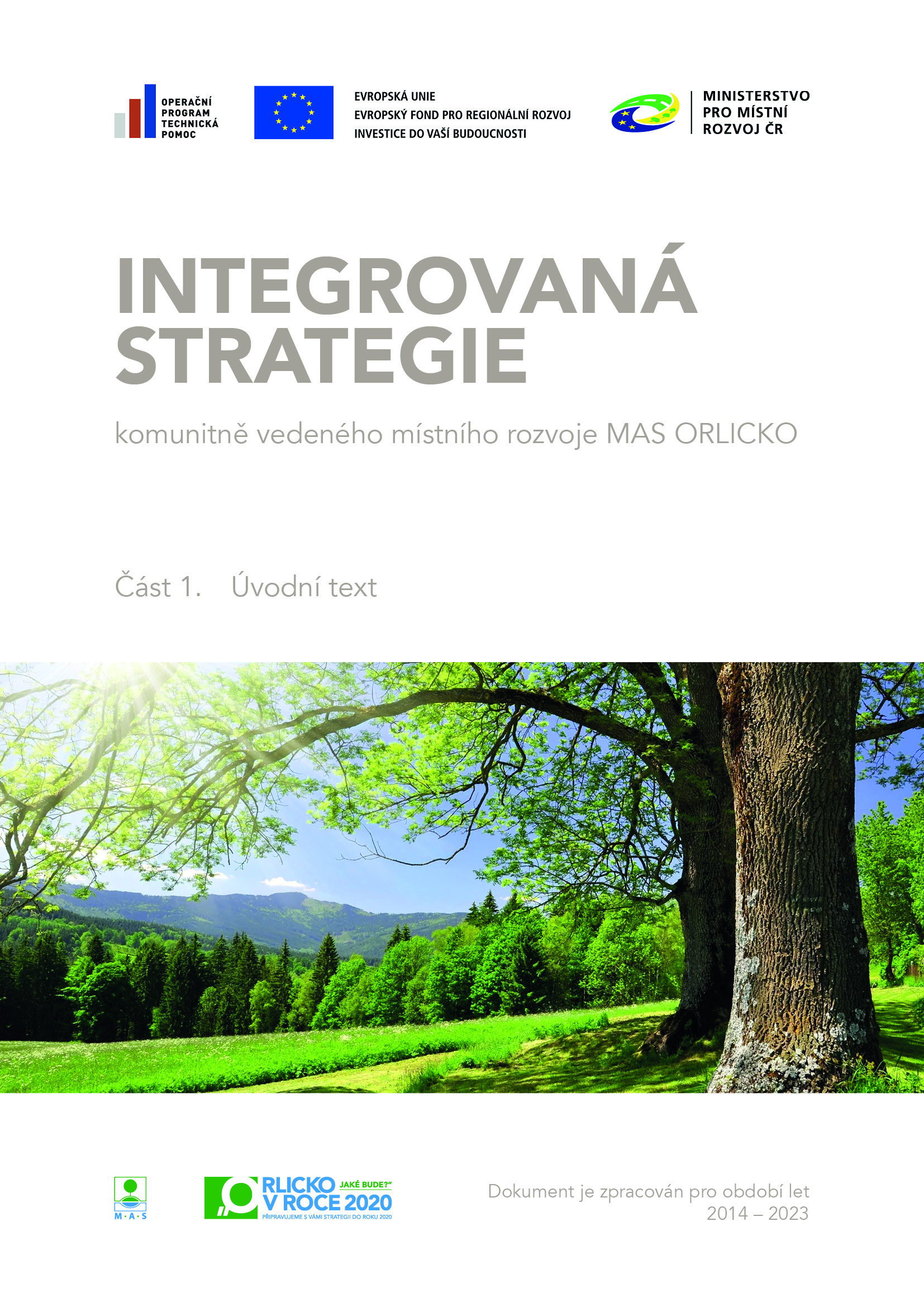 Přehled změn SCLLD MAS ORLICKO, z.s. – před schválením strategie29.2.2016_Přehled oprav provedených v dokumentu „Integrovaná strategie komunitně vedeného místního rozvoje území MAS ORLICKO“ a v žádosti o dotaci na základě výzvy Vypořádání připomínek k věcnému hodnocení SCLLD MAS ORLICKO – Programový rámec PRV (modře dílčí hodnocení externích hodnotitelů, červeně výsledek hodnocení) základě věcného hodnocení ze dne 20.6.2016Kontextová doplnění věcného hodnocení SCLLD MAS ORLICKO – Programový rámec PRVTato doplnění proběhla na základě absolvovaných seminářů a workshopů NS MAS, doporučení řídícího orgánu PRV, z titulu připomínek pracovní skupiny č. 3 MAS ORLICKO a v návaznosti na kontrolu kontextových vazeb v dalších částech SCLLD. Všechny změny níže rekapitulujeme. Po provedení všech revizí nedošlo po obsahové stránce ke změně charakteru podpory ani stanovených indikátorů. Jednalo se tedy o opravy technického charakteru.  20.6.2016_Přehled oprav provedených v dokumentu „Integrovaná strategie komunitně vedeného místního rozvoje území MAS ORLICKO“ a v žádosti o dotaci na základě věcného hodnocení Programového rámce IROP V následujícím textu je provedeno vypořádání připomínek IROP. Dále přehledná tabulka obsahuje přehled „vyvolaných změn programových rámců“, který vychází z absolvovaných seminářů a workshopů, doporučení řídícího orgánů a na základě domapování absorpční kapacity v období mezi podáním strategie (prosinec 2015) a zpracováním věcného hodnocení (červenec 2016). Vypořádání připomínek, ani kontextové změny nemají vliv na dosahování cílů strategie (nastavené vlastní indikátory, atd.) a nezasahují do dalších částí strategie mimo programové rámce. Kontextová doplnění věcného hodnocení SCLLD MAS ORLICKO – Programový rámec IROPPřehled oprav provedených v dokumentu „Integrovaná strategie komunitně vedeného místního rozvoje území MAS ORLICKO“ a v žádosti o dotaci na základě výzvy ze dne 20.6.2016: OPZV následujícím textu je provedeno vypořádání připomínek OPZ. Dále přehledná tabulka obsahuje přehled „vyvolaných změn programových rámců“, který vychází z absolvovaných seminářů a metodických dnů, doporučení řídícího orgánů OP Z a na základě domapování absorpční kapacity v období mezi podáním strategie (prosinec 2015) a zpracováním věcného hodnocení (červenec 2016). Vypořádání připomínek, ani kontextové změny nemají vliv na dosahování cílů strategie (nastavené vlastní indikátory, atd.) a nezasahují do dalších částí strategie mimo programové rámce. Přehled dalších změn v rámci věcného hodnocení25.10.2016_Přehled oprav provedených v dokumentu „Integrovaná strategie komunitně vedeného místního rozvoje území MAS ORLICKO“ a v žádosti o dotaci na základě výzvy V následujícím textu je provedeno vypořádání připomínek OPZ. Kontextová oprava:Z důvodu navýšení alokace a indikátorů proběhla kontextová oprava v kapitole 5.4.2. u Indikátorů SC 2.4.Formální oprava:Kapitola 8.1. – tabulka 8.1.-1 – oprava názvu opatření OPZ_1 a OPZ_3  a vazeb v souladu s Programovým rámcem (kapitola 8.3.).Kapitola 8.3 – oprava názvu OPZ_1.Přehled oprav provedených v dokumentu „Integrovaná strategie komunitně vedeného místního rozvoje území MAS ORLICKO“ a v žádosti o dotaci na základě věcného hodnocení Programového rámce IROP ze dne 25. 10. 2016Přehled dalších změn v rámci věcného hodnoceníPřehled aktualizací CLLD MAS ORLICKO, z.s. Seznam částí strategie:Dokument Integrované strategie komunitně vedeného místního rozvoje území MAS ORLICKO se skládá z následujících částí:Obsah Seznam částí strategie:	2Obsah	3Seznam zkratek	100. Informace o strategii	130.1. Základní informace o strategii	130.2. Kontext vzniku a existence strategie	141. Popis území a zdůvodnění jeho výběru	171.1. Základní údaje o území MAS ORLICKO	171.1.1. Historický vývoj MAS ORLICKO	221.1.2. Zkušenosti z minulého období	221.2. Historická, regionální, místní specifika území a důvod volby území	231.3. Rozšíření území MAS ORLICKO	242. Socio-ekonomická analýza	272.1. Analýza území	272.1.1. Sídelní struktura	272.1.2. Obyvatelstvo	282.1.3. Technická infrastruktura	372.1.4. Doprava	422.1.5. Vybavenost a vzhled obcí v území	512.1.6. Geografie území a životní prostředí	632.1.7. Život v obcích	792.1.8. Hospodářské aspekty území	902.1.9. Vzdělávání a péče o děti na území MAS ORLICKO	1222.1.10. Řízení obcí, informovanost a spolupráce	1292.1.11. Bezpečnost	1392.2. Vyhodnocení rozvojového potenciálu území	1432.2.1. Limity území	1432.2.2. Zdroje území	1473. SWOT analýza	1513.1. Lidé a občanská společnost	1513.2. Podnikatelský sektor a trh práce	1553.3. Investiční rozvoj území	1593.4. Krajina a příroda	1614. Analýza problémů a potřeb	1645. Stanovení vize, strategických a specifických cílů a opatření	1915.1. Principy MAS a VIZE	1925.2. Hierarchie cílů strategie	1935.3. Klíčové oblasti strategie, strategické cíle a jejich měřitelné indikátory výsledku a výstupu	1955.3.1. Strategické indikátory:	1965.4. Specifické cíle, opatření a aktivity a jejich indikátory výsledku a výstupu	1995.4.1. Klíčová oblast 1: Lidé a občanská společnost	2005.4.2. Klíčová oblast 2: Podnikatelský sektor a trh práce	2105.4.3. Klíčová oblast 3: Investiční rozvoj území	2175.4.4. Klíčová oblast 4: Krajina a příroda	2236. Návaznost na strategické dokumenty	2296.1. Přehled relevantních strategických dokumentů	2296.2. Tabulka návaznosti SCLLD na strategické dokumenty	2337. Integrované a inovativní rysy strategie	2437.1. Inovační prvky a inspirace	2437.1.1. Inovace na úrovni komunitně vedeného místního rozvoje, resp. regionu	2437.1.2. Příklady inovací v klíčových oblastech SCLLD MAS ORLICKO:	2447.2. Integrační prvky	2477.2.1. Integrace na úrovni strategie jako celku (včetně její přípravy a realizace)	2477.2.2. Na úrovni kombinace nástrojů podpory a aktivizace území	2477.2.3. Na úrovni provázanosti cílů a opatření	2487.2.4. Na úrovni tematického zacílení podpory a realizace integrovaných projektů	2498. Akční plán	2508.1. Popis integrovaného přístupu napříč programovými rámci a mezi opatřeními navzájem	2518.2. Programový rámec PRV	2568.2.1. Fiche PRV/1 Rozvoj sektoru živočišné výroby a šlechtění	2598.2.2. Fiche PRV/2 Zvyšování přidané hodnoty produktů zemědělské výroby	2608.2.3. Fiche PRV/3 Udržitelná a regionálně specifická rostlinná výroba	2618.2.4. Fiche PRV/4 Diverzifikace a nové příjmy do zemědělské výroby	2628.2.5. Fiche PRV/5 Investice do lesnických technologií a opracování dřeva	2648.2.6. Fiche PRV/6 Podpora drobného nezemědělského podnikání	2658.2.7. Fiche PRV/7 Neproduktivní investice v lesích	2668.2.8. Fiche PRV/8 Zlepšení kvality polních cest	2678.2.9. Fiche PRV/9 Projekty spolupráce MAS ORLICKO	2688.3. Programový rámec OPZ	2708.3.1. Opatření CLLD OPZ_1: Posilování kapacit lokálních aktérů sociálního začleňování a zaměstnanosti	2738.3.2. Opatření CLLD OPZ_2: Podpora sociálně vyloučených lokalit	2828.3.3. Opatření CLLD OPZ_3: Podpora sociálního podnikání	2878.3.4. Opatření CLLD OPZ_4: Prorodinná opatření	2928.4. Programový rámec IROP	2978.4.1. Opatření CLLD IROP/1 Bezpečné silnice a chodníky pro všechny	2978.4.2. Opatření CLLD IROP/2 Komplexní podpora cyklistické dopravy	2988.4.3. Opatření CLLD IROP/3 Vzdělávání v klíčových kompetencích	3008.4.4. Opatření CLLD IROP/4 Neformální a zájmové vzdělávání	3028.4.5. Opatření CLLD IROP/5 Dostupná péče o děti	3048.4.6. Opatření CLLD IROP/6 Infrastruktura sociálních služeb	3058.4.7. Opatření CLLD IROP/7 Komunitní centra	3078.4.8. Opatření CLLD IROP/8 Infrastruktura pro sociální podnikání	3098.5. Projekty MAS realizované mimo programové rámce	3128.5.1. Vlastní 1: Realizace agendy Místních akčních plánů	3128.5.2. Vlastní 2: Vysoký standard kvality služeb v území MAS ORLICKO	3148.5.3. Vlastní 3: Kvalifikovaný trh absolventů	3178.5.4. Vlastní 4: Digitalizace kronik měst a obcí v území a digitalizace místních periodik a děl místních autorů	3198.5.5. Vlastní 5: Aktivity v rámci operační skupiny EIP	3208.5.6. Vlastní 6: Posilování kapacit neziskových organizací a zlepšení přístupu k odborným službám	3229. Vazba na horizontální témata	32510. Popis řízení včetně řídící a realizační struktury MAS	32710.1. Organizační struktura	32710.1.1. Činnosti, povinnosti, úkoly a odpovědnosti Valné hromady dle stanov MAS ORLICKO	32710.1.2. Činnosti, povinnosti, úkoly a odpovědnosti Rady dle stanov MAS ORLICKO	32810.1.3. Činnosti, povinnosti, úkoly a odpovědnosti Revizní komise dle stanov MAS ORLICKO	32910.1.4. Činnosti, povinnosti, úkoly a odpovědnosti Výběrové komise dle stanov MAS ORLICKO	33010.2. Plánované personální kapacity pro vyhlašování výzev, hodnocení a výběr projektů	33110.2.1. Zaměstnanci kanceláře MAS ORLICKO	33110.2.2. Pracovní skupiny	33710.2.3. Partnerství a zájmové skupiny	34110.2.4. Externí hodnotitelé	34410.2.5. Technické zdroje	34411. Popis postupů pro vyhlašování výzev MAS, hodnocení a výběr projektů	34511.1. Vyhlášení výzvy a registrace projektů	34611.2. Způsob výběru projektů	34711.3. Realizační část	34911.4. Kontrola činnosti MAS ORLICKO	35011.5. Archivace	35111.6. Monitoring	35211.7. Vyhodnocení výzev SCLLD (Evaluace)	35211.8. Propagace MAS ORLICKO	35212. Popis animačních aktivit	35413. Popis spolupráce MAS ORLICKO na národní a mezinárodní úrovni a přeshraniční spolupráce	35514. Popis zvláštních opatření pro hodnocení (monitoring a evaluaci)	35715. Příloha 1 – Finanční plán a indikátory pro programové rámce	35915.1. Financování podle jednotlivých specifických cílů a opatření SCLLD v jednotlivých letech	35915.1.1. Celkem	36015.1.2. 2017	36115.1.3. 2018	36215.1.4. 2019	36315.1.5. 2020	36415.1.6. 2021	36515.1.7. 2022	36615.1.8. 2023	36715.2. Financování  SCLLD v jednotlivých letech podle specifických cílů operačních programů / opatření EZFRV	36815.2.1. Celkem	36815.2.2. 2017	36815.2.3. 2018	36915.2.4. 2019	36915.2.5. 2020	36915.2.6. 2021	37015.2.7. 2022	37015.2.8. 2023	37015.3. Indikátory podle jednotlivých specifických cílů a opatření SCLLD	37115.4. Financování podle programů a ESI fondů	38416. Příloha 2 - Mapa území MAS a seznam obcí	38517. Příloha 3 - Zapojení komunity do vypracování strategie	38717.1. Veřejné části webových stránek	38717.2. Neveřejné části webových stránek	38718. Příloha 4 - Analýza a řízení rizik	38918.1. Identifikace rizik	38918.1.1. Zpracování rizik do pomocné (rozhodovací) tabulky	39018.2. Management rizik	39619. Příloha 5 - Čestné prohlášení statutárního zástupce MAS ORLICKO	samost. dokument20. Příloha 6 - Směrnice Řízení realizace výzev: vyhlášení - příjem – administrace – hodnocení – schválení	40721. Příloha 7 - Směrnice Hodnocení projektů – metodický postup	40722. Příloha 8 - Směrnice Řízení a monitoring projektů v realizační fázi	40723. Příloha 9 - Směrnice, která stanovuje archivní a skartační řád MAS ORLICKO	40724. Příloha 10 - Směrnice Naplňování monitorovacích indikátorů	40725. Příloha 11 - Směrnice Evaluace výzev a SPL	40726. Příloha 12 - Databáze sociálních služeb	40727. Příloha 13 – Změna údajů, které jsou předmětem standardizace	40828. Příloha 14 - Přehled aktivit zapojení komunity do vypracování strategie	416Seznam obrázkůObrázek 1.1–1: Způsob zpracování strategie a návaznosti dílčích etap zpracování	16Obrázek 1.1–1: Území MAS ORLICKO dle Manuálu tvorby Strategie komunitně vedeného místního rozvoje pro programové období 2014 - 2020	17Obrázek 1.1–2: Území MAS ORLICKO v rámci Pardubického kraje	18Obrázek 1.1–3: Členění území dle ORP	18Obrázek 1.1–4: Území MAS ORLICKO v historickém kontextu okresu Ústí nad Orlicí	19Obrázek 1.1–5: Území MAS ORLICKO v členění dle mikroregionů (DSO)	19Obrázek 1.3–1: Území MAS ORLICKO od vzniku 30. 05. 2006 do 26. 11. 2012	24Obrázek 1.3–2: Řádná a přidružená území MAS ORLICKO	25Obrázek 1.3–3: Obce Mikroregionu Severo-Lanškrounsko	25Obrázek 1.3–4: Území MAS ORLICKO v součastnosti	26Obrázek 2.1–1: Sídelní struktura v území MAS ORLICKO	27Obrázek 2.1–2: Vývoj počtu obyvatel v území MAS ORLICKO	28Obrázek 2.1–3: Vývoj počtu obyvatelstva (v letech 2008 – 2012)	29Obrázek 2.1–4: Hustota zalidnění	30Obrázek 2.1–5: Porodnost v území	31Obrázek 2.1–6: Věková struktura obyvatelstva (2008 – 2012)	32Obrázek 2.1–7: Předpokládaný demografický vývoj počtu dětí, žáků a studentů	33Obrázek 2.1–8:  Podíl nejčastějších dotazů na všech konzultacích občanské poradny v letech 2010 - 2014	35Obrázek 2.1–9: Podíl obyvatel v obydlených bytech napojených na kanalizaci	38Obrázek 2.1–10: Podíl obyvatel v obydlených bytech napojených na plynovod	39Obrázek 2.1–11: Hustota dálniční a silniční sítě	44Obrázek 2.1–12: Dopravní obslužnosti hromadnou dopravou v pracovní dny	46Obrázek 2.1–13:  Hraniční přechody na území MAS ORLICKO	48Obrázek 2.1–14: Geomorfologie území	63Obrázek 2.1–15: Koeficient ekologické stability území MAS ORLICKO	64Obrázek 2.1–16: Lesnatost v území MAS ORLICKO	71Obrázek 2.1–17: Index přírodních předpokladů rekreace	72Obrázek 2.1–18: Stav povrchových vod na území MAS ORLICKO	73Obrázek 2.1–19 a Tabulka 2.1–14: Pokrytí území MAS ORLICKO komunitním plánováním sociálních služeb	83Obrázek 2.1–20: Podíl nezaměstnaných osob v území MAS ORLICKO v roce 2008 (%)	90Obrázek 2.1–21: Podíl nezaměstnaných osob v území MAS ORLICKO v roce 2013 (%)	91Obrázek 2.1–22: Vývoj podílu uchazečů o zaměstnání na celkovém počtu obyvatel v jednotlivých ORP území MAS ORLICKO v období 2008 – 2013 (%)	92Obrázek 2.1–23: Vývoj podílu uchazečů o zaměstnání se zdravotním postižením na celkovém počtu uchazečů v ORP území MAS ORLICKO v období 2008 – 2013 (%)	92Obrázek 2.1–24: Vývoj podílu uchazečů o zaměstnání ve věku 50 let a více na celkovém počtu uchazečů v ORP území MAS ORLICKO v období 2008 – 2013 (%)	93Obrázek 2.1–25: Podíl uchazečů o zaměstnání evidovaných déle než 24 měsíců na celkovém počtu uchazečů v ORP území MAS ORLICKO v období 2009 – 2013 (%)	94Obrázek 2.1–26: Vývoj podílu nezaměstnaných ve věku 18 – 29 let na celkovém počtu nezaměstnaných v jednotlivých ORP území MAS ORLICKO v období 2009 – 2011 (%)	95Obrázek 2.1–27: Vývoj podílu uchazečů o zaměstnání se středním odborným vzděláním ukončené výučním listem v ORP území MAS ORLICKO v období 2009 – 2011 (%)	96Obrázek 2.1–28: Vývoj podílu absolventů škol o zaměstnání v ORP území MAS ORLICKO v období 2009 – 2011 (%)	96Obrázek 2.1–29: Hodnota indexu ekonomického zatížení v obcích	97Obrázek 2.1–30: Vyjížďka za prací a do škol	98Obrázek 2.1–31: Skladba podniků a jejich vývoj na území MAS ORLICKO (v letech 2008 a 2012)	99Obrázek 2.1–32: Počet ekonomických subjektů na 1000 obyvatel (v roce 2012)	101Obrázek 2.1–33: Kapacity území k rozvoji cestovního ruchu	102Obrázek 2.1–34: Svazky obcí	130Obrázek 2.1–35: Členění obcí dle destinačních společností	135Obrázek 2.1–36: Realizátoři projektu Podpora meziobecní spolupráce na území MAS ORLICKO	137Obrázek 5–1: Strategická část v procesu zpracování SCLLD	191Obrázek 7–1: Realizace komunitně vedeného místního rozvoje v území	243Obrázek 8–1: Akční plán v procesu zpracování SCLLD	250Obrázek 8–2: Přehled implementovaných a neimplementovaných opatření SCLLD	254Obrázek 10.1–1: Organizační struktura MAS ORLICKO	327Seznam tabulekTabulka 1.1–1: Přehled obcí v území MAS ORLICKO	21Tabulka 1.1–2: Počet podpořených projektů a jejich hodnota	22Tabulka 2.1–1: Medián hodnot indexu stáří	32Tabulka 2.1–2: Index ekonomického zatížení	32Tabulka 2.1–3: Životní podmínky domácností v Pardubickém kraji	34Tabulka 2.1–4: Rekapitulace stavu další technické infrastruktury obcí	40Tabulka 2.1–5: Obchody v obcích	51Tabulka 2.1–6: Alternativní poštovní služby	53Tabulka 2.1–7: Sportoviště	55Tabulka 2.1–8: Kulturní zařízení	58Tabulka 2.1–9: Krizové informování občanů	59Tabulka 2.1–10: Zdravotnická zařízení	61Tabulka 2.1–11: Přehled přírodních památek, přírodních rezervací a evropsky významných lokalit	65Tabulka 2.1–12: Přehled geologických lokalit	70Tabulka 2.1–13: Počet sociálních služeb a jejich poskytovatelů v území	82Obrázek 2.1–20 a Tabulka 2.1–14: Pokrytí území MAS ORLICKO komunitním plánováním sociálních služeb	83Tabulka 2.1–15: Zaměstnavatelé v území MAS ORLICKO dle počtu zaměstnanců	100Tabulka 2.1–16: Kapacity lyžařských areálů na severovýchodě území	103Tabulka 2.1–17: Nabídka služeb cestovního ruchu	105Tabulka 2.1–18: Ústřední seznam kulturních památek ČR	107Tabulka 2.1–19: Počet památek na seznamu NPÚ	107Tabulka 2.1–20: Zařízení dle zřizovatelů	122Tabulka 2.1–21: Obce MAS ORLICKO v členění dle mikroregionů	129Tabulka 2.1–22: Mikroregiony v území	131Tabulka 2.1–23: Destinační společnosti	135Tabulka 2.1–24: Spádovost obcí území MAS ORLICKO pod územními obvody PČR	139Tabulka 2.1–25: Rizikovost obvodů obcí a jejich statistika za období 1/2013 – 11/2013 – Policie ČR	139Tabulka 2.1–26: Druhy trestných činů (územní odbor Ústí nad Orlicí Policie ČR) za období 1/2013 – 12/2013	140Tabulka 2.1–27: Celkový počet deliktů a druhy přestupků (Ústí nad Orlicí) za období 2009 – 2013	140Tabulka 2.2–1: Územní plánování obcí	143Tabulka 7.1–1: Komplexní přístup při zapojení místních aktérů	243Tabulka 7.2–1: Přehled vazeb mezi opatřeními SCLLD	248Tabulka 8.1–1: Integrovaný přístup napříč programovými rámci	252Tabulka 8.1–2: Synergie mezi opatřeními SCLLD	255Tabulka 10–1: Předpokládané obsazení kanceláře MAS v letech 2016 - 2018	332Tabulka 10–2: Zastoupení členů v jednotlivých zájmových skupinách	341Tabulka 10–3: Relevance zájmových skupin ve vztahu ke specifickým cílům strategie	343Tabulka 11–1: Předběžný harmonogram realizace výzev	345Tabulka 11–2: Propagace MAS	352Tabulka 12–1: Indikátory	354Tabulka 13–1: Projekty spolupráce	355Tabulka 13–2: Další projekty MAS	356Tabulka 17.2–1: Struktura členské sekce	388Seznam zkratekAOPK		Agentura ochrany přírody a krajinyBPEJ		Bonitovaná půdně-ekologická jednotkaB+R		Bike and rideBRO		Biologicky rozložitelný odpadCpKp		Centrum pro komunitní práciCR		Cestovní ruchČČK		Český červený křížČGS		Česká geologická službaČHMÚ		Český hydrometeorologický ústavČOV		Čistírna odpadních vodČR		Česká republikaČSÚ		Český statistický úřadDPS		Dům s pečovatelskou službouDB		DatabázeDSO		Dobrovolný svazek obcíDSOHP		Destinační společnost Orlické hory a PodorlickoEVL		Evropsky významná lokalitaCHKO		Chráněná krajinná oblastCHOPAV	Chráněná oblast přirozené akumulace vodIEX		Index ekonomického zatíženíIROP		Integrovaný regionální operační programKČT		Klub českých turistůKPSVL 		Koordinovaný přístup v sociálně vyloučených lokalitáchKPSS		Komunitní plánování sociálních služebKPÚ		Komplexní pozemková úpravaK+R	Kiss and rideLFA		Less Favoured Areas – méně příznivé oblastiLČR		Lesy ČRLPIS		Land Parcel Identification System - Systém evidence užívání půdy pro zemědělské dotaceMAS		Místní akční skupinaMC		Mateřské centrumMSP		Malé a střední podnikyMŠMT		Ministerstvo školství, mládeže a tělovýchovyMZe 		Ministerstvo zemědělstvíNZDM		Národní síť zdravých městNNO		Nestátní nezisková organizaceNOZ		Nový občanský zákoníkNPR		Národní přírodní rezervaceNPÚ		Národní památkový ústavOOP		Obvodní oddělení Policie ČROPPI		Operační program Podnikání a inovaceOP VK		Operační program Vzdělávání pro konkurenceschopnostOP ŽP		Operační program Životní prostředíOP LZZ		Operační program Lidské zdroje a zaměstnanostOP PIK		Operační program Podnikání a inovace pro konkurenceschopnostORP		Obec s rozšířenou působnostíOSVČ		Osoba samostatně výdělečně činnáOZKO		Oblasti se zhoršenou kvalitou ovzdušíPO		Ptačí oblastP+G		Park and go („Zaparkuj a jdi pěšky“)P+R		Park and ride („Parkuj a jeď“)PS		Pracovní skupinyROP		Regionální operační programRUD		Rozpočtové určení daníSDH		Sbor dobrovolných hasičůSCLLD		Strategie komunitně vedeného místního rozvojeSVČ		Středisko volného časuSVL		Sociálně vyloučená lokalitaTTP		Trvalý travní porostSVP		Speciální vzdělávací potřebyŠPZ		Školské poradenské zařízeníŠVP		Školní vzdělávací programyÚP		Územní plánÚSES		Územní systém ekologické stabilityVCHÚ		Velkoplošná chráněné územíVDJ		Velká dobytčí jednotkaVHD		Veřejná hromadná dopravaZCHÚ		Zvláště chráněná území přírodyZÚR		Zásady územního rozvojeInformace o strategiiZákladní informace o strategii Kontext vzniku a existence strategieIntegrovaná strategie komunitně vedeného rozvoje území MAS ORLICKO je zpracována v souladu s cíli MAS ORLICKO, z.s., kterými jsou:zajištění naplňování principu partnerství spočívající ve spolupráci mezi veřejnou správou, podnikatelskými subjekty, nestátními neziskovými organizacemi, dalšími subjekty a občany podpora rozvoje občanských iniciativ na místní a regionální úrovni, ochrana přírodního prostředí a kulturního dědictví regionu zajištění trvale udržitelného života území MAS ORLICKO, z.s.zajišťování finančních, lidských, materiálních a informačních zdrojů pro rozvoj území MAS ORLICKO, z.s.zajištění a zprostředkování spolupráce a výměny zkušeností s dalšími subjekty a organizacemi v ČR i mimo ČR.MAS ORLICKO, z.s. (dále jen MAS ORLICKO) byla založena v roce 2006 na území totožném s územím mikroregionu Sdružení obcí Orlicko (založeno 1992). MAS ORLICKO vznikla jako přirozeně se vyvíjející buňka, navazující na existující síť vztahů a spolupráce na úrovni mikroregionu a rozšířila platformu diskusního pole o dalším rozvoji regionu Orlicka, zapojením dalších subjektů (občanů, podnikatelů, spolků) spolupracujících na principu partnerství.Od roku 2006 realizovala MAS ORLICKO program LEADER ČR 2007 (2 500 000 Kč), Strategický plán Leader „Žijeme a chceme žít v pohraničí“ (60 000 000 Kč v období let 2009 – 2013) a další aktivity a projekty na podporu rozvoje regionu (podpora neziskových organizací – NeziskovkyOrlicka.cz, konzultační podpora pro NNO, zastřešení projektů místních aktérů v oblasti cestovního ruchu, sociálních služeb, vzdělávání, atd.). K dalšímu rozšíření této platformy došlo v roce 2012, kdy se územní působnost MAS ORLICKO rozšířila na území 57 měst, městysů a obcí s více než 86 000 obyvateli. V roce 2013 schválila valná hromada MAS ORLICKO záměr připravit a následně realizovat Strategii komunitně vedeného místního rozvoje MAS ORLICKO, která bude připravena v souladu se sociálními, ekonomickými a environmentálními potřebami území a k jejíž realizaci budou využívány i fondy regionálního rozvoje. Využití, role a potřebnost metody LEADER byla definována a vymezena především následující kroky (dokumenty):Strategie Evropa 2020 (17. 6. 2010):„Metoda LEADER nabízí účinnou koordinaci a integraci všech nástrojů rozvoje venkovských oblastí, bez ohledu na to, z kterého fondu jsou financovány, a tím výrazně násobí efekt poskytnuté podpory a vytváří řadu synergických efektů“Stanovisko Evropského hospodářského a sociálního výboru (EHSV) „LEADER jako nástroj pro místní rozvoj“ (21. 9. 2011)Dohoda o partnerství pro programové období 2014 – 2020 (11. 8. 2014):Komunitně vedený místní rozvoj byl schválen jako jeden ze tří nástrojů integrovaného přístupu k využití fondů pro regionální rozvoj a byly vymezeny hlavní témata řešená CLLD.PřipomínkaOdstraněníZměna Dokumentu „Integrovaná strategie komunitně vedeného místního rozvoje území MAS ORLICKO“Změna dokumentu „Žádost“ v systému MS 2014+Datum změny F3….V popisu zapojení komunity nejsou uvedeny konkrétní termíny a například počet respondentů. I když …. , prosím o dopracování detailů (harmonogram/tabulky) k anketám, projednáním atp.Zpracování přehledné tabulky aktivit. Byla vložena kapitola 28 do části E - Přehled aktivit zapojení komunity do vypracování strategieČást A – byl doplněn obsah Kapitola žádosti v ISKP2014+ Dokumenty:Pořadí dokumentu: 11Název: Dokument SCLLD Část E - ostatní přílohyPůvodně: příloha nebylaNově: obsahuje ostatní přílohy části E strategie (kapitoly 20 – 28)11.3.2016F3Čestné prohlášení (příloha č. 19 (resp. č.5) nemá elektronický podpisSamostatné zpracování přílohy a podpis statutárním zástupcem.Beze změnKapitola žádosti v ISKP2014+ Dokumenty:Pořadí dokumentu: 5:Název:   Dokument SCLLD Část E - přílohy dle MPIN 1-4Původně obsahovala přílohy č. 1 – 13P1: Financování podle specifických cílůP2: Mapa území MASP3: Zapojení komunityP4: Analýza rizikP5: Čestné prohlášeníOstatní přílohyNově: obsahuje přílohy č. 1 – 4P1: Financování podle specifických cílůP2: Mapa území MASP3: Zapojení komunityP4: Analýza rizikPořadí dokumentu: 10:Název: Dokument SCLLD Část E – Přílohy dle MPIN _Čestné prohlášeníPůvodně: příloha nebylaNově: obsahuje PODEPSANOU přílohu č. 5 dle MPIN, Čestné prohlášeníPořadí dokumentu: 11:Název: Dokument SCLLD Část E - ostatní přílohyPůvodně: příloha nebylaNově: obsahuje ostatní přílohy části E strategie (kapitoly 20 – 28)11.3.2016V jiné souvislosti uvádí žadatel povinnost komise pro kontrolu (míněno patrně revizní komise)Oprava termínu v kapitole 11.4.Kap. 11.4.I. Hodnocení naplňování úspěšnosti MAS 
   ORLICKO při realizaci SCLLDPůvodně:Podklady pro hodnocení: Zpráva Komise pro kontrolu, hodnocení a monitorování, informace manažera o školeních apod.Nově:Podklady pro hodnocení: Zpráva Revizní komise informace manažera o školeních apod.Není relevantní11.3.2016Evaluaci a implementaci se žadatel věnuje v kapitolách 11.6. a 11.7. a 14Části 11.6. a 11.7. se věnují monitoringu a evaluaci na úrovni jednotlivých výzev, část 14 se věnuje monitoringu a evaluaci SCLLD jako celku (dle MPIN)Původně:Kapitola 11.7.	Vyhodnocení SCLLD (Evaluace)Nově: Kapitola 11.7.	Vyhodnocení výzev SCLLD (Evaluace)+ aktualizace textuPůvodně:14. Popis zvláštních opatření pro hodnocení (monitoring a evaluaci)„Byla zpracována aktualizace textu a byl zdůrazněn způsob evaluací“Není relevantní11.3.2016Zároveň při této úpravě můžete využít možnosti k doplnění nových indikátorů pro oblast sociálního podnikání a prorodinných opatření, které byly na výzvu doplněny v rámci druhé modifikace výzvy dne 28.12.2015 a nového indikátoru pro komunitní centra, který byl na výzvu doplněn dne 5.2.2016Doplnění monitorovacích indikátorů v programovém rámci OPZV kapitole 8.3. Programový rámec byly doplněny monitorovací indikátoryTyto monitorovací indikátory byly doplněny v části E v kapitole 15.3. Indikátory podle jednotlivých specifických cílů a opatření SCLLDČást A – byl doplněn/přečíslován obsahMonitorovací indikátory byly doplněny do žádosti v ISKP14+ do části Indikátory11.3.2016Část A – byl vložen přehled změn strategie11.3.2016PřipomínkaOdstraněníZměna Dokumentu „Integrovaná strategie komunitně vedeného místního rozvoje území MAS ORLICKO“Změna dokumentu „Žádost“ v systému MS 2014+Datum změnyKritérium 1: Odpovídá zaměřené dotčené části SCLLD příslušným investičním prioritám/specifickým cílům programu?Kritérium 1: Odpovídá zaměřené dotčené části SCLLD příslušným investičním prioritám/specifickým cílům programu?Kritérium 1: Odpovídá zaměřené dotčené části SCLLD příslušným investičním prioritám/specifickým cílům programu?Kritérium 1: Odpovídá zaměřené dotčené části SCLLD příslušným investičním prioritám/specifickým cílům programu?Kritérium 1: Odpovídá zaměřené dotčené části SCLLD příslušným investičním prioritám/specifickým cílům programu?ANO s výhradouANO s výhradouANO s výhradouANO s výhradouANO s výhradouPodkritérium 1.3. Odpovídají vybrané aktivity (v rámci jednotlivých Fichí) cílům SCLLD?Podkritérium 1.3. Odpovídají vybrané aktivity (v rámci jednotlivých Fichí) cílům SCLLD?Podkritérium 1.3. Odpovídají vybrané aktivity (v rámci jednotlivých Fichí) cílům SCLLD?Podkritérium 1.3. Odpovídají vybrané aktivity (v rámci jednotlivých Fichí) cílům SCLLD?Podkritérium 1.3. Odpovídají vybrané aktivity (v rámci jednotlivých Fichí) cílům SCLLD?ANO s výhradouANO s výhradouANO s výhradouANO s výhradouANO s výhradouHodnotitel 1Fiche v některých případech vykazují značné rozdíly oproti stanovené MetodiceHodnotitel 1Fiche v některých případech vykazují značné rozdíly oproti stanovené MetodiceHodnotitel 1Fiche v některých případech vykazují značné rozdíly oproti stanovené MetodiceHodnotitel 1Fiche v některých případech vykazují značné rozdíly oproti stanovené MetodiceHodnotitel 1Fiche v některých případech vykazují značné rozdíly oproti stanovené Metodice1Fiche č. 1 a 2: Analýza zemědělství uvedené na str. 109 až 111 a dále pak 118 až 120 neobsahuje konkrétní a kvantifikované argumenty, které by zdůvodňovaly potřebu realizace aktivit uvedených v sekci Oblasti podpory.aFiche č. 3: Kromě výhrady uvedené již u Fichí 1 a 2 je nutné u této fiche uvést i následující výhradu: Aktivity uvedené v sekci Oblasti podpory jsou totožné jako u Fiche č. 1 a tudíž nesouvisí s rostlinnou výrobou.(opravena podtržená část)Analýza již obsahovala zdůvodnění potřebnosti, nicméně na požadavek hodnotitele byly z dat získaných v době tvorby analýzy doplněny konkrétnější a kvantifikované argumenty pro podporu vymezení aktivit v rámci fichí  PRV/1,2,3. Data byla součástí provedených dotazníkových průzkumů mezi zemědělskými podnikateli v roce 2013 a v této podrobnosti původně nebyla v analytické části strategie zmiňována. Nastavení fichí i v původní verzi vycházelo ze SWOT v kapitole 3.2 Podnikatelský sektor a trh práce W18 Nedostatečná technologická vybavenost podnikajících fyzických osob, mikro, malých a středních podniků, včetně zemědělského. Dílčí SWOT (obecné) v kap. 2.1.8 již obsahovala slabou stránku „Nízká ekonomická síla MSP“. Do dílčí SWOT analýzy (zemědělství) pro upřesnění argumentace doplněna 1 slabá stránka. V obecných problémových okruzích byly již uvedeny problémové okruhy:Investice do snižování nákladů, zvyšování výkonnosti a přístupu k inovacím Podpora spolupráce při zpracování a odbytu místních produktů	V návaznosti na ně pro upřesnění vztahu k zemědělské problematice doplněny 2 nové specifické problémové okruhy pro oblast zemědělství.2.1.8. Hospodářské aspekty území, část Zemědělství Odstavec začínající textem „Stavy hospodářských zvířat…“ a výsledky dotazníkového šetření (odstavec začínající textem „MAS ORLICKO provedla v roce 2013 dva průzkumy…“).Dílčí SWOT analýzaPřetrvávající vnitřní dluh v zemědělství (technika, stáje, pastevní areály)Problémové okruhyZvýšení podílu zpracování vlastní zemědělské produkce. Snížení vnitřního dluhu zemědělských podniků cílenými investicemi. x2. 8. 20162U fiche č. 1 jsou omezeny výdaje pouze na ŽV, Uvedeno do souladu s Metodikou (čl. 17, odst. 1., písm. a) Investice do zemědělských podniků Nařízení PRV) – není možné zužovat výčet způsobilých výdajů; preference ŽV bude řešena kontextovým doplněním fiche o princip pro stanovení preferenčních kritérií „Princip podpory živočišné výroby“ - kontextové doplnění s označením B.Upraven rovněž výčet nezpůsobilých výdajů dle Metodiky (čl. 17, odst. 1., písm. a)). Kap. 8.2.1. - fiche PRV/1Podpora zahrnuje hmotné a nehmotné investice v živočišné a rostlinné výrobě: investice do zemědělských staveb pro živočišnou a rostlinnou výrobu a pro školkařskou produkciinvestice do pořízení technologií pro živočišnou a rostlinnou výrobu a pro školkařskou produkciinvestice na pořízení mobilních strojů pro zemědělskou výrobu investice do pořízení peletovacích zařízení pro vlastní spotřebu v zemědělském podniku V rámci fiche nelze podpořit investice pro živočišnou výrobu týkající se včel a rybolovu. Investice pro rostlinnou výrobu se nesmí týkat obnovy nosných konstrukcí vinic, oplocení vinic a oplocení sadů.Podpora nemůže být poskytnuta na pořízení kotlů na biomasu.x2. 8. 20163u fiche 2 nejsou definovány nezpůsobilé výdaje dle Metodiky. Doplněn kompletní výčet nezpůsobilých výdajů dle Metodiky (čl. 17, odst. 1., písm. b)). Kap. 8.2.2. - fiche PRV/2Nelze podpořit investice týkající se zpracování produktů rybolovu a výroby medu a dále v případě zpracování vinných hroznů technologie, které obsahují: dřevěný sud nebo uzavřenou dřevěnou nádobu na výrobu vína a objemu nejméně 600 litrů, speciální kvasnou nádobu s aktivním potápěním matolinového klobouku pro výrobu červených vín nebo cross-flow filtr na víno, ve kterém je víno přiváděno na membránu tangenciálně a určitý objem vína prochází membránou jako filtrát a zbývající pokračuje podél membrány s odfiltrovanými nečistotami.x2. 8. 20164 (opravena podtržená část)Fiche č. 3: Kromě výhrady uvedené již u Fichí 1 a 2 je nutné u této fiche uvést i následující výhradu: Aktivity uvedené v sekci Oblasti podpory jsou totožné jako u Fiche č. 1 a tudíž nesouvisí s rostlinnou výrobou. Uvedeno do souladu Metodikou (čl. 17, odst. 1., písm. a) Investice do zemědělských podniků Nařízení PRV) – není možné zužovat výčet způsobilých výdajů; preference RV bude řešena kontextovým doplněním fiche o princip pro stanovení preferenčních kritérií „Princip podpory rostlinné výroby“ - kontextové doplnění s označením E.Upraven rovněž výčet nezpůsobilých výdajů dle Metodiky (čl. 17, odst. 1., písm. a)) Kap. 8.2.3. - fiche PRV/3Podpora zahrnuje hmotné a nehmotné investice v živočišné a rostlinné výrobě: investice do zemědělských staveb pro živočišnou a rostlinnou výrobu a pro školkařskou produkciinvestice do pořízení technologií pro živočišnou a rostlinnou výrobu a pro školkařskou produkciinvestice na pořízení mobilních strojů pro zemědělskou výrobu investice do pořízení peletovacích zařízení pro vlastní spotřebu v zemědělském podniku V rámci fiche nelze podpořit investice pro živočišnou výrobu týkající se včel a rybolovu. Investice pro rostlinnou výrobu se nesmí týkat obnovy nosných konstrukcí vinic, oplocení vinic a oplocení sadů. Podpora nemůže být poskytnuta na pořízení kotlů na biomasu.x2. 8. 20165Fiche č. 4: jsou upraveny definice příjemce dotace. Doplněn výčet příjemců dotace dle Metodiky (čl. 19, odst. 1., písm. b)). Kap. 8.2.4. - fiche PRV/4podnikatelské subjekty (fyzické a právnické osoby) – mikropodniky a malé podniky ve venkovských oblastechzemědělští podnikateléx2. 8. 20166Fiche č. 5: V rámci analytické části (str. 109 – 111 a dále pak 118 – 120), nejsou uvedeny žádné argumenty ve prospěch potřeby podporovat v rámci této fiche nákup koní.  Zůstalo beze změny; dle vyjádření řídícího orgánu vychází toto nastavení z Metodiky a není třeba tuto připomínku externího hodnotitele zapracovávat. xx2. 8. 20167Fiche č. 6: V sekci Oblast podpory chybí konkrétní vazba na podporované investice do vybraných nezemědělských činností dle Klasifikace ekonomických činností (CZ_NACE) tak, jak jsou tyto činnosti uvedeny v Metodice pro tvorbu Fichí MAS do Programového rámce PRV. Upraveno dle Metodiky – čl. 19, odst. 1., písm. b) Podpora investic na založení nebo rozvoj nezemědělských činnostíKontextově doplněn princip podpory CZ_NACE – sekce C - kontextové doplnění s označením I.Kap. 8.2.6. - fiche PRV/6Oblasti podporyPodporovány budou investice do vybraných nezemědělských činností dle Klasifikace ekonomických činností (CZ_NACE):C (Zpracovatelský průmysl s výjimkou činností v odvětví oceli, v uhelném průmyslu, v odvětví stavby lodí, v odvětví výroby syntetických vláken dle čl. 13 písm. a) NK (EU) č. 651/2014, a dále s výjimkou tříd 12.00 Výroba tabákových výrobků a 25.40 Výroba zbraní a střeliva), F (Stavebnictví s výjimkou skupiny 41.1 Developerská činnost), G (Velkoobchod a maloobchod; opravy a údržba motorových vozidel s výjimkou oddílu 46 a skupiny 47.3 Maloobchod s pohonnými hmotami ve specializovaných prodejnách), I (Ubytování, stravování a pohostinství), J (Informační činnosti s výjimkou oddílů 60 a 61), M (Profesní, vědecké a technické činnosti s výjimkou oddílu 70), N 79 (Činnosti cestovních kanceláří a agentur a ostatní rezervační službyN 81 (Činnosti související se stavbami a úpravou krajiny s výjimkou skupiny 81.1), N 82.1 (Administrativní a kancelářské činnosti), N 82.3 (Pořádání konferencí a hospodářských výstav), N 82.92 (Balicí činnosti), P 85.59 (Ostatní vzdělávání j. n.), R 93 (Sportovní, zábavní a rekreační činnosti), S 95 (Opravy počítačů a výrobků pro osobní potřebu a převážně pro domácnost), S 96 (Poskytování ostatních osobních služeb). V případě uvádění produktů na trh jsou na trh uváděny produkty, které nejsou uvedeny v příloze I Smlouvy o fungování EU, případně v kombinaci s produkty uvedenými v příloze I Smlouvy o fungování EU (převažovat musí produkty neuvedené v příloze I Smlouvy o fungování EU). V případě zpracování produktů jsou výstupem procesu produkty, které nejsou uvedené v příloze I Smlouvy o fungování EU. Činnosti R 93 (Sportovní, zábavní a rekreační činnosti) a I 56 (Stravování a pohostinství) mohou být realizovány pouze ve vazbě na venkovskou turistiku a ubytovací kapacitu.Principy pro stanovení preferenčních kritérií MASPrincip podpory vybraných CZ_NACE.x2. 8. 20168Fiche č. 9: U fiche 9 jsou uvedeny nezpůsobilé výdaje. Byl blíže specifikován rozsah aktivit fiche (v souladu s Metodikou čl. 44 a vznesenou připomínkou). Kap. 8.2.9. - fiche PRV/9Oblasti podporyTematicky se MAS ORLICKO hodlá zaměřit zejména na následující okruhy (pouze měkké, nikoli investiční, akce – propagační, informační, vzdělávací či volnočasové):podpora lokálních tradic, řemesel a identitypodpora místní produkce a její marketingpodpora propagace hmotného a nehmotného přírodního a kulturního dědictvíx2. 8. 2016Hodnotitel 2Hodnotitel 2Hodnotitel 2Hodnotitel 2Hodnotitel 29Fiše se v různých částech odlišují od Metodiky pro zpracování fichí (neuznatelné výdaje, příjemci dotace, fiše 1 a 3 jsou zaměřeny na stejný článek PRV s rozdělením na živočišnou a rostlinnou výrobu, nicméně fiše 3 má oblasti podpory stejné jako u fiše 1, oblast podpory u fiše 6) Podoba fichí vychází z Metodiky – dle kapitoly 3. Podmínky pro tvorbu Fiche v rámci Programového rámce PRV, odst. a) lze přiřadit k jednomu článku Nařízení PRV více fichí (s výjimkou článku 44 – projekty spolupráce MAS). Tato možnost byla uplatněna u fichí PRV/1 (živočišná výroba) a PRV/3 (rostlinná výroba) – návaznost na čl. 17, odst. 1., písm. a) Investice do zemědělských podniků.Dále pak u fichí PRV/4 (diverzifikace zemědělské výroby) a PRV/6 (nezemědělské podnikání) – návaznost na čl. 19, odst. 1., písm. b) Podpora investic na založení nebo rozvoj nezemědělských činností. Oblasti podpory či preference konkrétních typů příjemců jsou upraveny prostřednictvím konkrétních preferenčních kritérií dle doporučení řídícího orgánu PRV. dtto jako vypořádané připomínky 2,3,4,5,7. x2. 8. 2016Výsledek hodnoceníVýsledek hodnoceníVýsledek hodnoceníVýsledek hodnoceníVýsledek hodnocení10Fiche vykazují rozdíly oproti stanovené Metodice pro tvorbu Fichí (např. u fiche č. 1 omezuje výdaje pouze na ŽV, u fiche 2 nedefinuje nezpůsobilé výdaje dle metodiky, fiche 3 je až na název totožná s fichí 1, u fiche 4 upravují definici příjemce dotace, nespecifikují CZ_NACE, u fiche 9 jsou uvedeny nezpůsobilé výdaje, atd.MAS může upravovat stanovené podmínky Fichí jen prostřednictvím preferenčních kritérií, pro zúžení podmínek pro žadatele neexistují odpovídající principy pro stanovení preferenčních kritérií. MAS musí upravit Fiche dle Metodiky pro tvorbu Fichí. Upraveno v souladu s připomínkami externích hodnotitelů resp. doporučeními řídícího orgánu PRV a rovněž v souladu s Metodikou pro tvorbu fichí MAS do PRV.Viz vypořádané připomínky 1 – 9.  Kap. 8.2.1. - fiche PRV/1Kap. 8.2.2. - fiche PRV/2Kap. 8.2.3. - fiche PRV/3Kap. 8.2.4. - fiche PRV/4Kap. 8.2.6. - fiche PRV/6Kap. 8.2.9. - fiche PRV/9 x2. 8. 2016Podkritérium 1.4 Odpovídají principy pro stanovení preferenčních kritérií jednotlivých Fichí cílům SCLLD?Podkritérium 1.4 Odpovídají principy pro stanovení preferenčních kritérií jednotlivých Fichí cílům SCLLD?Podkritérium 1.4 Odpovídají principy pro stanovení preferenčních kritérií jednotlivých Fichí cílům SCLLD?Podkritérium 1.4 Odpovídají principy pro stanovení preferenčních kritérií jednotlivých Fichí cílům SCLLD?Podkritérium 1.4 Odpovídají principy pro stanovení preferenčních kritérií jednotlivých Fichí cílům SCLLD?ANO s výhradouANO s výhradouANO s výhradouANO s výhradouANO s výhradouHodnotitel 1Hodnotitel 1Hodnotitel 1Hodnotitel 1Hodnotitel 1Pricipy pro stanovení preferenčních kritérií jsou z velké většiny objektivní a vychází z cíl SCLLD a Fichí. Výhrady existují k těmto principům: 11Princip věku žadatele (Fiche č. 1,3,4). Tento princip má diskriminační charakter. Žadatel nemůže pozitivní hodnocení v rámci tohoto principu nijak ovlivnit. Věk žadatele nemá přímou vazbu na kvalitu a na jeho přínos do území. V rámci SCLLD není použití tohoto principu nikde zcela jednoznačně obhájeno. Dle vyjádření řídícího orgánu PRV je možné „Princip věku žadatele“ ponechat. V rámci PRV toto není považováno za diskriminační kritérium, naopak je podpora mladých zemědělců přímo vyžadována (rovněž uplatňováno v národním kole PRV). DG AGRI nerozporuje (DG REGION posuzuje jinak). Použití tohoto principu je v souladu s dílčí SWOT analýzou (oblast Zemědělství) – ohrožení „Zvyšující se věk podnikatelů v zemědělství“. Pro úplnost doplněn odhad počtu mladých zemědělců v regionu v analytické části (kap. 2.1.8). Kap. 2.1.8. Hospodářské aspekty území, část Zemědělství – doplněn text: „Odhadem až čtvrtina z celkového počtu fyzických osob podnikajících v zemědělství jsou mladí zemědělci do 40 let věku. Zemědělské podniky přebírají buď po rodičích, hospodaří při dalším jiném hlavním pracovním poměru či podnikají jako samostatně hospodařící rolníci. Bezmála 40% zemědělců oslovených v provedeném průzkumu starších 50 let připravuje k převzetí svého podniku mladšího nástupce.“x2. 8. 201612Princip projektu „na čáře“ (Fiche 1,2,3,4,5,6,7,8). Z jednotlivých částí SCLLD není zřejmé, jaké skutečnosti budou v rámci tohoto principu hodnoceny. Proto požaduii podrobnější vysvětlení tohoto principu. Dle informací na seminářích NS MAS se ukázalo užití tohoto principu jako nerelevantní. Princip projektu „na čáře“ byl tedy ve všech použitých fichích (PRV 1-8) odstraněn. Jeho průřezové použití napříč všemi fichemi mělo sloužit pro výběr ze dvou projektů se stejným bodovým hodnocením na konci seznamu vybraných projektů při hranici čerpané alokace. Způsob výběru projektů se shodným počtem bodů „na čáře“ bude popsán přímo ve výzvě a interní směrnici MAS pro hodnocení projektů. Kap. 8.2.1. - fiche PRV/1Kap. 8.2.2. - fiche PRV/2Kap. 8.2.3. - fiche PRV/3Kap. 8.2.4. - fiche PRV/4Kap. 8.2.5. - fiche PRV/5Kap. 8.2.6. - fiche PRV/6Kap. 8.2.7. - fiche PRV/7Kap. 8.2.8. - fiche PRV/8x2. 8. 201613Projekt předkládá svazek obcí nebo projekt předpokládá přípravu a realizaci ve shodě (Fiche č. 7). V principu se vyskytuje preference konkrétní právnické osoby, což lze považovat za diskriminační. Znění principu zůstalo beze změny. Dle vyjádření ŘO a informací ze semináře „Nastavení fichí a Opatření pro Výzvy MAS“ je možné preferenčními kritérii podpořit konkrétní typ žadatele – např. obec. Takto stanovené kritérium by nemělo být považováno za diskriminační. xx2. 8. 2016Hodnotitel 2Hodnotitel 2Hodnotitel 2Hodnotitel 2Hodnotitel 214U Fiche 8 Zlepšení kvality polních cest chybí vazba na zvýšení kvality, bezpečnosti či ekologie dopravy.Specifický cíl 3.2. Region MAS ORLICKO zajišťuje pro své občany kvalitní, bezpečnou a ekologickou dopravu je pojat široce. Mimo fichi PRV/8 Zlepšení kvalit polních cest váže dále na opatření CLLD IROP/1 Bezpečné silnice a chodníky pro všechny a IROP/2 Komplexní podpora cyklistické dopravy. Všechna tři opatření musí být s tímto cílem v souladu. U polních cest se tedy jedná prioritně o zvýšení kvality dopravy. Již existující indikátor výstupu vlastní CLLD/3.2.1. byl rozveden a výkladově upřesněn na indikátor CLLD/3.2.1.B., vlastní výsledkový indikátor CLLD/3.2./V zůstal zachovánDoplnění vlastního indikátoru proběhlo CLLD dle doporučení řídícího orgánu a externích hodnotitelů. Bylo upřesněno také vymezení fiche v souladu s Metodikou (čl. 17, odst. 1., písm. c)). Viz také kontextové doplnění s označením A. Kap. 5.4.3. Klíčová oblast 3: Investiční rozvoj územíIndikátor výstupu vlastní: CLLD/3.2.1.B Počet obcí, kde byla zlepšena kvalita polních cest.Indikátor výsledku vlastní:CLLD/3.2./V Podíl obcí v území, ve kterých byly realizovány aktivity směřující ke zlepšení dopravy (Indikátor je sledován na úrovni celého specifického cíle – spolu s opatřením IROP/1 a IROP/2). Podpora je zaměřena na investice, které se týkají infrastruktury související s rozvojem, modernizací nebo přizpůsobením se zemědělství, včetně přístupu k zemědělské půdě.x2. 8. 201615Princip projektu „na čáře“ je nejasné, potřeba vysvětlit. Princip projektu „na čáře“ byl ve všech použitých fichích (PRV 1-8) odstraněn. Způsob výběru projektů se shodným počtem bodů „na čáře“ bude popsán přímo ve výzvě a interní směrnici MAS pro hodnocení projektů. Analogicky viz vypořádání připomínky 12. Kap. 8.2.1. - fiche PRV/1Kap. 8.2.2. - fiche PRV/2Kap. 8.2.3. - fiche PRV/3Kap. 8.2.4. - fiche PRV/4Kap. 8.2.5. - fiche PRV/5Kap. 8.2.6. - fiche PRV/6Kap. 8.2.7. - fiche PRV/7Kap. 8.2.8. - fiche PRV/8x2. 8. 2016Výsledek hodnoceníVýsledek hodnoceníVýsledek hodnoceníVýsledek hodnoceníVýsledek hodnocení16Preference mladých zemědělců není v rámci PRV chápána jako diskriminace. S ohledem na podmínky pro tvorbu Fichí, kdy lze úpravu definice žadatele provést jen prostřednictvím preferenčních kritérií, tak preference určitých typů subjektů je jediný možný způsob, jakým může MAS v tuto chvíli upravovat definici žadatele. Zůstalo zachováno u všech použitých fichí PRV/1,3,4.Dle vyjádření řídícího orgánu PRV je možné „Princip věku žadatele“ ponechat. V rámci PRV toto není považováno za diskriminační kritérium, naopak je podpora mladých zemědělců přímo vyžadována (rovněž uplatňováno v národním kole PRV). DG AGRI nerozporuje (DG REGION posuzuje jinak).  xx2. 8. 201617U principu pro stanovení preferenčních kritérií „projekt na čáře“ není zřejmé, jaké skutečnosti budou v rámci tohoto principu hodnoceny. Doporučujeme MAS zvážit uvedení daného principu, případně blíže jeho použití vysvětlit. Princip projektu „na čáře“ byl ve všech použitých fichích (PRV 1-8) odstraněn. Způsob výběru projektů se shodným počtem bodů „na čáře“ bude popsán přímo ve výzvě a interní směrnici MAS pro hodnocení projektů.V souladu s vypořádáním připomínek 12 a 15. Kap. 8.2.1. - fiche PRV/1Kap. 8.2.2. - fiche PRV/2Kap. 8.2.3. - fiche PRV/3Kap. 8.2.4. - fiche PRV/4Kap. 8.2.5. - fiche PRV/5Kap. 8.2.6. - fiche PRV/6Kap. 8.2.7. - fiche PRV/7Kap. 8.2.8. - fiche PRV/8x2. 8. 2016Kritérium 2 Odpovídá požadovaná výše dotace z EU a státního rozpočtu nastaveným finančním a časovým limitům?Kritérium 2 Odpovídá požadovaná výše dotace z EU a státního rozpočtu nastaveným finančním a časovým limitům?Kritérium 2 Odpovídá požadovaná výše dotace z EU a státního rozpočtu nastaveným finančním a časovým limitům?Kritérium 2 Odpovídá požadovaná výše dotace z EU a státního rozpočtu nastaveným finančním a časovým limitům?Kritérium 2 Odpovídá požadovaná výše dotace z EU a státního rozpočtu nastaveným finančním a časovým limitům?ANO s výhradouANO s výhradouANO s výhradouANO s výhradouPodkritérium 2.1. Požaduje MAS alokaci dle stanoveného klíče (viz Předpokládaná alokace jednotlivých MAS)?Podkritérium 2.1. Požaduje MAS alokaci dle stanoveného klíče (viz Předpokládaná alokace jednotlivých MAS)?Podkritérium 2.1. Požaduje MAS alokaci dle stanoveného klíče (viz Předpokládaná alokace jednotlivých MAS)?Podkritérium 2.1. Požaduje MAS alokaci dle stanoveného klíče (viz Předpokládaná alokace jednotlivých MAS)?Podkritérium 2.1. Požaduje MAS alokaci dle stanoveného klíče (viz Předpokládaná alokace jednotlivých MAS)?ANO s výhradouANO s výhradouANO s výhradouANO s výhradouANO s výhradouHodnotitel 1Hodnotitel 1Hodnotitel 1Hodnotitel 1Hodnotitel 118V seznamu alokací pro Programový rámec PRV uveřejněném na stránkách www.eagri.cz/prv ze dne 1.10.2015 je pro MAS ORLICKO, z.s. vyčleněna částka 46 487 830,- Kč (19.2.1) a 2 218 044,- Kč (19.3.1). V případě Fichí 1 až 8 však žadatel počítá s vyčerpáním částky 46 488 000,- Kč (str. 256), což přesahuje stanovenou alokaci. Z logiky věci vyplývá, že stanovenou alokaci překročil díky zaokrouhlení. Finanční plán má být dle MPIN udáván v tis. Kč zaokrouhleno na 2 desetinná místa. V příloze ke strategii MAS sice udává částky v tis. Kč, ale zaokrouhluje je na celé tisíce, čímž dojde k překročení schválené alokace. Ve finančním plánu, který je v MS 2014+ jsou částky také zaokrouhleny na celé tisíce, ale jsou udávány dokonce v jednotkách – toto je třeba sladit, aby se finanční plán v systému shodoval s finančním plánem, který je přílohou strategie. Oba musí být v souladu s MPIN. Další problém vidíme v tom, že MAS předpokládá ještě v roce 2023 závazkování částek, ale v tomto roce už by se ale mělo pouze proplácet, aby se do konce roku stihlo vše vyčerpat (do roku 2018 navíc nebude zazávazkována polovina alokace, viz bod 2.3)Jednalo se o chybu v zaokrouhlení. Upravena celková částka určená k vyčerpání v přehledové tabulce programového rámce PRV dle alokace pro MAS ORLICKO. Zároveň snížena částka alokovaná na fichi PRV/8 Zlepšení kvality polních cest.8.2. Programový rámec PRV- úvodní přehledová tabulka (s. 256) - snížena alokace fiche PRV/8 z 5 488 000 na 5 487 830 Kč. Tím dojde také ke snížení celkové alokace na PRVna 46 487 830,- Kč.2016_07_11_Financovani - vecne - tabulkove casti dle stanoviska a MS2014+Záložka Financování2. 8. 2016Hodnotitel 2Hodnotitel 2Hodnotitel 2Hodnotitel 2Hodnotitel 219Zaokrouhlená požadovaná alokace sice odpovídá stanovené částce, nicméně skutečná (nezaokrouhlená) požadovaná alokace tuto částku přesahuje. I když je tu rozpor v metodice, doporučuji požadovanou alokaci upravit. Jednalo se o chybu v zaokrouhlení. Upravena celková částka určená k vyčerpání v přehledové tabulce programového rámce PRV dle alokace pro MAS ORLICKO. Zároveň snížena částka alokovaná na fichi PRV/8 Zlepšení kvality polních cest.Analogicky viz vypořádání připomínky 18.8.2. Programový rámec PRV- úvodní přehledová tabulka (s. 256) - snížena alokace fiche PRV/8 z 5 488 000 na 5 487 830 Kč. Tím dojde také ke snížení celkové alokace na PRVna 46 487 830,- Kč.2016_07_11_Financovani - vecne - tabulkove casti dle stanoviska a MS2014+Záložka Financování2. 8. 2016Výsledek hodnoceníVýsledek hodnoceníVýsledek hodnoceníVýsledek hodnoceníVýsledek hodnocení20Díky zaokrouhlení dojde k překročení stanovené alokace – nutno opravit. Informace monitorovacím systému a ve strategii musí být shodné. Alokace stanovená MZe j stanovena na koruny – systém umožňuje zadat pouze dvě desetinná čísla, proto je nutné zaokrouhlit stanovenou alokaci na desetikoruny. Dále MAS uvádí ve finančním plánu částky v Kč, ale dle MPINu musí být uvedeny v tis. Kč – nutno opravit. MAS musí přepracovat finanční plán dle stanovených požadavků. Jednalo se o chybu v zaokrouhlení.  Upravena celková částka určená k vyčerpání v přehledové tabulce programového rámce PRV dle alokace pro MAS ORLICKO. Zároveň snížena částka alokovaná na fichi PRV/8 Zlepšení kvality polních cest.Analogicky viz vypořádání připomínek 18 a 19.8.2. Programový rámec PRV- úvodní přehledová tabulka (s. 256) - snížena alokace fiche PRV/8 z 5 488 000 na 5 487 830 Kč. Tím dojde také ke snížení celkové alokace na PRVna 46 487 830,- Kč.2016_07_11_Financovani - vecne - tabulkove casti dle stanoviska a MS2014+Záložka Financování2. 8. 2016Podkritérium 2.3. Je finanční a časový harmonogram nastaven tak, aby se předešlo nevyčerpání alokace?Podkritérium 2.3. Je finanční a časový harmonogram nastaven tak, aby se předešlo nevyčerpání alokace?Podkritérium 2.3. Je finanční a časový harmonogram nastaven tak, aby se předešlo nevyčerpání alokace?Podkritérium 2.3. Je finanční a časový harmonogram nastaven tak, aby se předešlo nevyčerpání alokace?Podkritérium 2.3. Je finanční a časový harmonogram nastaven tak, aby se předešlo nevyčerpání alokace?ANO s výhradouANO s výhradouANO s výhradouANO s výhradouANO s výhradouHodnotitel 1Hodnotitel 1Hodnotitel 1Hodnotitel 1Hodnotitel 121Celková alokace pro MAS ORLICKO, z.s. činí 46 487 830,- Kč, takže do konce roku 2018 by mělo být zazávazkována minimálně 23 243 915,- Kč. Ve finančním a časovém harmonogramu (viz příloha SCLLD 15.1. a 15.2.) však MAS ORLICKO, z.s. počítá, že do konce roku 2018 zazávazkuje pouze 16 875 000,- Kč. Harmonogram je tedy nutné předělat tak, aby byl v souladu s podmínkami. Způsob vypořádání uveden u připomínky 23. 2016_07_11_Financovani - vecne - tabulkove casti dle stanoviska a MS2014+Záložka Financování2. 8. 2016Hodnotitel 2Hodnotitel 2Hodnotitel 2Hodnotitel 2Hodnotitel 222Finanční plán předpokládá do konce roku 2018 vyčerpat jen 1/3 alokovaných finančních prostředků EU. Způsob vypořádání uveden u připomínky 23.2016_07_11_Financovani - vecne - tabulkove casti dle stanoviska a MS2014+Záložka Financování2. 8. 2016Výsledek hodnoceníVýsledek hodnoceníVýsledek hodnoceníVýsledek hodnoceníVýsledek hodnocení23Finanční a časový harmonogram není nastaven tak, aby se předešlo nevyčerpání alokace. Částka alokovaná dle Finančního plánu na roku 2016. 2017 a 2018 neodpovídá polovině alokace stanovené pro danou MAS. Navíc MAS alokovala ve finančním plánu část prostředků i do roku 2023, kdy již musí být všechny projekty proplaceny a není možné finanční prostředky alokovat. MAS musí přepracovat finanční plán dle stanovených požadavků. Při vyplňování finančního plánu došlo k nesouladu mezi aplikací výkladu Metodiky a MPIN. Pro PRV byly původně v tabulce částky uvažovány jako proplacené.  V souladu s MPIN byl finanční plán upraven u PRV na částky závazkované. Tím se předejde nevyčerpání 50% alokace v mid-term. 2016_07_11_Financovani - vecne - tabulkove casti dle stanoviska a MS2014+Záložka Financování2. 8. 2016Doplnění / změnaZdůvodněníZměna Dokumentu „Integrovaná strategie komunitně vedeného místního rozvoje území MAS ORLICKO“Změna dokumentu „Žádost“ v systému MS 2014+Datum změny A Fiche PRV/1Podpora je zaměřena na zvýšení celkové výkonnosti a udržitelnosti zemědělského podniku. Fiche PRV/3Podpora je zaměřena na zvýšení celkové výkonnosti a udržitelnosti zemědělského podniku.  Fiche PRV/4Podpora zahrnuje investice na založení a rozvoj nezemědělských činností.Fiche PRV/5Podpora je zaměřena na investice do technologií a strojů a technologií vedoucích k efektivnímu zpracování dřeva.Fiche PRV/6Podpora zahrnuje investice na založení a rozvoj nezemědělských činností. Fiche PRV/7Podpora zahrnuje investice ke zvyšování environmentálních a společenských funkcí lesa podporou činností využívajících společenského potenciálu lesů.Fiche PRV/8Podpora je zaměřena na investice, které se týkají infrastruktury související s rozvojem, modernizací nebo přizpůsobením se zemědělství, včetně přístupu k zemědělské půdě.Zpřesnění vymezení fichí dle Metodiky v oddíle Stručný popis fiche. Doplnění proběhlo s cílem formálně sjednotit vymezení fichí s Metodikou pro jejich tvorbu. Doplnění se netýká fiche PRV/2, kde již přesná citace Metodiky byla obsažena v původně předložené SCLLD. Za vloženým vymezením fiche zůstává původní text, který blíže upřesňuje vymezení fiche v souladu s potřebami území MAS ORLICKO. Kap. 8.2.1. - fiche PRV/1 Kap. 8.2.3. - fiche PRV/3 Kap. 8.2.4. - fiche PRV/4 Kap. 8.2.5. - fiche PRV/5 Kap. 8.2.6. - fiche PRV/6 Kap. 8.2.7. - fiche PRV/7 Kap. 8.2.8. - fiche PRV/8 x2. 8. 2016BFiche PRV/1Princip podpory živočišné výrobyPrincip podpory chovu pasených býložravcůDoplnění principů na základě jednání pracovní skupiny č. 3 ze dne 16. 5. 2016, doporučení řídícího orgánu a účasti na semináři „Nastavení fichí a Opatření pro Výzvy MAS“První princip bylo nutné zařadit pro rozlišení s podporou RV ve fichi PRV/3 (návaznost na stejný článek Nařízení PRV – 17, odst. 1., písm. a)) – viz také vypořádání připomínek 2, 4, 9. Druhý princip byl již projednán na dřívějších jednáních PS. Nedopatřením se neobjevil v předložené verzi SCLLD. Pracovní skupina navrhuje jeho zařazení, které je v souladu s analytickou částí strategie a cílem fiche, a zároveň nemá vliv na hodnoty stanovených indikátorů. Kap. 8.2.1. - fiche PRV/1 – Principy pro stanovení preferenčních kritérií MASx2. 8. 2016CFiche PRV/2Princip zpracování vlastní produkce z přežvýkavců u podniků s živočišnou výrobouPrincip zpracování produktů rostlinné výroby za účelem výroby krmiv pro přežvýkavceOdstranění principů na základě jednání pracovní skupiny č. 3 ze dne 16. 5. 2016. Tento princip byl nahrazen novým principem aktivního zemědělce. Cílem původních principů bylo podpořit zemědělce nad zpracovateli. Při implementaci SCLLD se bude nový princip lépe vyhodnocovat a povede zároveň ke stejnému cíli. Nemá vazbu na změnu nastavení vlastního indikátoru MAS – 2.1.1.B. Kap. 8.2.2. - fiche PRV/2 – Principy pro stanovení preferenčních kritérií MASx2. 8. 2016DFiche PRV/2Princip velikosti podnikuDoplnění principu na základě jednání pracovní skupiny č. 3 ze dne 16. 5. 2016. Tento princip má u hodnocení projektů v této fichi relevantní význam. Při tvorbě fiche bylo jeho zahrnutí do původní verze opomenuto.Kap. 8.2.2. - fiche PRV/2 – Principy pro stanovení preferenčních kritérií MASx2. 8. 2016EFiche PRV/3Princip podpory rostlinné výrobyPrincip aktivního zemědělceDoplnění principů na základě jednání pracovní skupiny č. 3, doporučení řídícího orgánu a účasti na semináři „Nastavení fichí a Opatření pro Výzvy MAS. První princip bylo nutné zařadit pro rozlišení s podporou ŽV ve fichi PRV/1 (návaznost na stejný článek Nařízení PRV – 17, odst. 1., písm. a)) – viz také vypořádání připomínek 2, 4, 9. Vzhledem k tomu, že fiche PRV/3 vychází ze stejného článku jako fiche PRV/1, považujeme nově zařazení také druhého principu za opodstatněné. Princip aktivního zemědělce nahradil a s ostatními fichemi sjednotil původně použitý Princip způsobu realizace výnosů z půdy (aktivní hospodaření na vlastní nebo pronajaté půdě), jehož zachování by vyvolalo duplicitu.Kap. 8.2.3. - fiche PRV/3 – Principy pro stanovení preferenčních kritérií MASx2. 8. 2016FFiche PRV/4Podporovány budou investice do vybraných nezemědělských činností dle Klasifikace ekonomických činností (CZ_NACE):C (Zpracovatelský průmysl s výjimkou činností v odvětví oceli, v uhelném průmyslu, v odvětví stavby lodí, v odvětví výroby syntetických vláken dle čl. 13 písm. a) NK (EU) č. 651/2014, a dále s výjimkou tříd 12.00 Výroba tabákových výrobků a 25.40 Výroba zbraní a střeliva), F (Stavebnictví s výjimkou skupiny 41.1 Developerská činnost), G (Velkoobchod a maloobchod; opravy a údržba motorových vozidel s výjimkou oddílu 46 a skupiny 47.3 Maloobchod s pohonnými hmotami ve specializovaných prodejnách), I (Ubytování, stravování a pohostinství), J (Informační činnosti s výjimkou oddílů 60 a 61), M (Profesní, vědecké a technické činnosti s výjimkou oddílu 70), N 79 (Činnosti cestovních kanceláří a agentur a ostatní rezervační službyN 81 (Činnosti související se stavbami a úpravou krajiny s výjimkou skupiny 81.1), N 82.1 (Administrativní a kancelářské činnosti), N 82.3 (Pořádání konferencí a hospodářských výstav), N 82.92 (Balicí činnosti), P 85.59 (Ostatní vzdělávání j. n.), R 93 (Sportovní, zábavní a rekreační činnosti), S 95 (Opravy počítačů a výrobků pro osobní potřebu a převážně pro domácnost), S 96 (Poskytování ostatních osobních služeb). V případě uvádění produktů na trh jsou na trh uváděny produkty, které nejsou uvedeny v příloze I Smlouvy o fungování EU, případně v kombinaci s produkty uvedenými v příloze I Smlouvy o fungování EU (převažovat musí produkty neuvedené v příloze I Smlouvy o fungování EU). V případě zpracování produktů jsou výstupem procesu produkty, které nejsou uvedené v příloze I Smlouvy o fungování EU. Činnosti R 93 (Sportovní, zábavní a rekreační činnosti) a I 56 (Stravování a pohostinství) mohou být realizovány pouze ve vazbě na venkovskou turistiku a ubytovací kapacitu.Upraveno dle Metodiky – čl. 19, odst. 1., písm. b) Podpora investic na založení nebo rozvoj nezemědělských činnostíToto doplnění proběhlo v kontextu připomínky 7 k PRV/6. Kap. 8.2.4. - fiche PRV/4Oblasti podporyx2. 8. 2016GFiche PRV/4Princip podpory vybraných CZ_NACEDoplnění principu na základě jednání pracovní skupiny č. 3  ze dne 16. 5. 2016, doporučení řídícího orgánu a účasti na semináři „Nastavení fichí a Opatření pro Výzvy MAS“. Doplnění tohoto principu je v souladu s cílem fiche (v kontextu připomínky 7 k PRV/6).Kap. 8.2.4. - fiche PRV/4 – Principy pro stanovení preferenčních kritérií MASx2. 8. 2016HFiche PRV/2,3Princip aktivního zemědělceDoplnění principu na základě jednání pracovní skupiny č. 3. Použití je analogické jako u fiche PRV/1, kam bylo původně zařazeno. Jeho použití má logiku také u fichí PRV/2 a 3 ale nebylo součástí původní verze předloženého dokumentu SCLLD. Cílem je podpořit aktivní producenty v zemědělské prvovýrobě s důrazem na živočišnou výrobu.Kap. 8.2.2. - fiche PRV/2Kap. 8.2.3. - fiche PRV/3x2. 8. 2016IFiche PRV/6Princip podpory vybraných CZ_NACEDoplnění principu na základě jednání pracovní skupiny č. 3, doporučení řídícího orgánu a účasti na semináři „Nastavení fichí a Opatření pro Výzvy MAS.  Kontextově vyvoláno ve vazbě na připomínku 7.Kap. 8.2.6. - fiche PRV/6 – Principy pro stanovení preferenčních kritérií MASx2. 8. 2016JFiche PRV/7Princip Projekt integrovaného charakteruOdstranění principu na návrh pracovní skupiny č. 3 ze dne 16. 5. 2016. Výklad tohoto principu byl shledán jako velmi podobný až duplicitní s „Principem preference záměrů vycházejících z koncepce založené na potřebách uživatelů“, který zůstane ve fichi PRV/7 zachován.  Kap. 8.2.7. - fiche PRV/7 – Stručný popis fichex2. 8. 2016KFiche PRV/8Princip plnění více funkcíDoplněn nový princip, který lépe charakterizuje vazbu na cíl fiche a zaměření čl. 17, odst. 1., písm. c) Nařízení PRV. Zároveň byl odstraněn princip „Projekt je administrativně a z hlediska technické dokumentace plně připraven k podání žádosti o dotaci“. Tento princip měl podpořit ty žadatele, kteří by měli v době podání žádosti pravomocné stavební povolení. Pokud stavební zákon stavební povolení vyžaduje, musí mít toto žadatel pravomocné již v době podání žádosti – jedná se tedy o kritérium přijatelnosti a nelze jej použít jako hodnotící. Kap. 8.2.8. - fiche PRV/8 – Principy pro stanovení preferenčních kritérií MASx2. 8. 2016Připomínka IROPOdstraněníZměna Dokumentu „Integrovaná strategie komunitně vedeného místního rozvoje území MAS ORLICKO“Změna dokumentu „Žádost“ v systému MS 2014+Datum změny A1Programový rámec a jeho jednotlivá opatření doplňte o specifický cíl 4.1 ve vazbě na uváděné odpovídající specifické cíle IROP, např. 1.2, 2.1, 2.4. Programový rámec a jeho jednotlivá opatření byla doplněna o specifický cíl 4.1 ve vazbě na uváděné odpovídající specifické cíle IROP.Tato změna nemá dopad do dalších kapitol a vazeb strategie. Případné kontextové změny jsou řešeny v dalších připomínkách.Aktualizace textu kapitoly 8.4.Aktualizace jednotlivých opatření (kapitoly 8.4.1. – 8.4.11.) v řádku „Implementace opatření probíhá prostřednictvím:“ -2.8.2016A2Opatření 1 – Bezpečné silnice a chodníky pro všechny Parkovací místa pro jízdní kola jsou vedlejší aktivitou a je možné je realizovat jako součást výstavby nových cyklostezek a cyklotras, rekonstrukce cyklostezek/cyklotras či ve spojitosti s výstavbou nebo rekonstrukcí terminálu. Není možné realizovat samostatný projekt na parkoviště pro jízdní kola. Z popisu opatření není možné zjistit, co je myšleno bezpečnostními prvky dopravy. Aktualizace opatření CLLD IROP/1 Bezpečné silnice a chodníky pro všechny – více rozpracována aktivita terminály – parkovací místa pro jízdní kolaDoplněn cíl opatření dle operačního programu.Tato změna nemá dopad do dalších kapitol a vazeb strategie. Případné kontextové změny jsou řešeny v dalších připomínkách.Aktualizace kapitoly 8.4.1. Opatření CLLD IROP/1 Bezpečné silnice a chodníky pro všechny-2.8.2016A2Opatření 2 – Komplexní podpora cyklistické dopravy Aktivita – výstavba/rekonstrukce cyklostezek/cyklotras nemá zahrnovat problematiku terminálů. V popisu opatření a ve výčtu indikátorů nezmiňujete záměr na vybudování terminálu, který jmenujete v aktivitách (typech projektů). Popis opatření musí mít jasnou vazbu na typy projektů a indikátory. V případě, že je vaším záměrem rekonstrukce cyklostezek/cyklotras (podle zvoleného indikátoru č. 7 62 00 – Délka rekonstruovaných cyklostezek a cyklotras), je nutné doplnit tento záměr do popisu opatření a typů projektů (aktivit). V opačném případě odstraňte indikátor č. 7 62 00. Aktualizace opatření CLLD IROP/2 Komplexní podpora cyklistické dopravy – problematika terminálů přesunuta do opatření IROP/1Doplněn cíl opatření dle operačního programu – zahrnuta problematika rekonstrukce cyklostezek/cyklotras.Tato změna nemá dopad do dalších kapitol a vazeb strategie. Případné kontextové změny jsou řešeny v dalších připomínkách.Aktualizace kapitoly 8.4.2.	Opatření CLLD IROP/2 Komplexní podpora cyklistické dopravy-2.8.2016A2Opatření 3 – Venkovská komunitní centra Komunitní centra vytváří prostor pro řešení krizových situací jednotlivců jako první kontakt pro navázání dalších sociálních a jiných služeb. Cílem není budovat kulturní centra nebo prostory pro masovou zábavu. Cílem je také vytvoření materiálně a technicky vhodného prostoru pro realizace volnočasových aktivit, kulturních a zájmových akcí vyplývajících z tradic a zvyků komunity či krajové oblasti. Uveďte do souladu s programovým dokumentem IROP (viz specifický cíl 2.1). Ve výčtu typů projektů (aktivit) není možné uvádět doplňkové aktivity bez jejich konkrétní specifikace a zajištění souladu s PD IROP. Konkretizujte nebo výraz „doplňkové aktivity“ odstraňte. Aktualizace opatření IROP/3 Venkovská komunitní centra – cíl opatření byl upraven do souladu s programovým dokumentem IROP a textu připomínkyDoplňkové aktivity v aktivitách opatření byly doplněny dle programového dokumentu IROP.Tato změna nemá dopad do dalších kapitol a vazeb strategie. Případné kontextové změny jsou řešeny v dalších připomínkách.Aktualizace kapitoly 8.4.3.	Opatření CLLD IROP/3 Venkovská komunitní centra-2.8.2016A4Opatření 4 – Vzdělávání v klíčových kompetencích Projekt musí (nikoliv může) zajistit fyzickou dostupnost a bezbariérovost vzdělávacích zařízení u předškolního vzdělávání, ZŠ, SŠ, VOŠ, neformálního a celoživotního vzdělávání. V této souvislosti upravte text opatření a dejte do souladu s PD IROP. V bodě s názvem „Implementace opatření probíhá prostřednictvím“ ve výčtu aktivit je nutné specifikovat, o které klíčové kompetence a aktivity se jedná. Toto upřesnění uveďte rovněž do popisu opatření. Aktualizace opatření IROP/4 Vzdělávání v klíčových kompetencích – cíl opatření byl upraven do souladu s programovým dokumentem IROP.Ve výčtu aktivit a popisu opatření byly specifikovány klíčové kompetence.Doplňkové aktivity v aktivitách opatření byly doplněny dle programového dokumentu IROP.Tato změna nemá dopad do dalších kapitol a vazeb strategie. Případné kontextové změny jsou řešeny v dalších připomínkách.Aktualizace kapitoly 8.4.4. Opatření CLLD IROP/4 Vzdělávání v klíčových kompetencích-2.8.2016A2Opatření 5 – Vzdělávání žáků se SVP Ve výčtu typů projektů (aktivit) není možné uvádět doplňkové aktivity bez jejich konkrétní specifikace a zajištění souladu s PD IROP. Konkretizujte, nebo výraz „doplňkové aktivity“ odstraňte. Klidové místnosti nejsou způsobilé z IROP. Není možné podpořit reedukační třídu s žáky, kteří jsou vzděláváni podle Školního vzdělávacího programu vycházejícího z potřeb podpůrných opatření pro více než 40 % dětí. Upřesněte a uveďte do souladu s PD IROP (str. 90). V kontextu připomínky C4 – cílové hodnoty indikátoru 5 00 00 se jeví jako vysoké – bylo toto opatření spojeno s opatřením IROP/4.Implementace opatření strategie 1.3.4 do programových rámců byla zachována, ale vzhledem k zajištění souladu s programovým rámcem IROP byl cíl opatření definován v souladu s programovým dokumentem IROP.Vymezení potřeby podpory sociální inkluze bylo do opatření IROP/4 převzato z IROP/5 beze změny.Současně byla provedena kontextová změna strategie.Aktualizace kapitoly 8.4.4. Opatření CLLD IROP/4 Vzdělávání v klíčových kompetencíchKapitola 15.1.	 e) Financování podle jednotlivých specifických cílů a opatření SCLLD v jednotlivých letech; 15.2.	 f) Financování  SCLLD v jednotlivých letech podle specifických cílů operačních programů / opatření EZFRV (PRV); 15.3.	 g) Indikátory podle jednotlivých specifických cílů a opatření SCLLDTerminologická úprava znění  vlastního indikátoru MAS CLLD/1.3.4. (kap. 5.4.1.) v souladu s programovým dokumentem IROP – nově:CLLD/1.3.4.	Počet škol, ve kterých byly vytvořeny podmínky pro sociální inkluziVyvolaná změna tabulky 8.1.-1. v kapitole 8.1. a to u opatření 1.3.4., kde bylo dříve uvedeno, že toto opatření je realizováno opatřením CLLD IROP/5, nově bude realizováno opatřením CLLD IROP/4. Kapitola 18.1. Identifikace rizik a 18.2.Management rizik – „Riziko nedostatečné komunikace všech relevantních zařízení s Pedagogicko – psychologickou poradnou (= PPP)“ – bylo navázáno na opatření IROP/4Nedochází tedy ke změně ve způsobu stanovení a dosahování cílů strategie, ale pouze k „technické“ změně jejich dosahování prostřednictvím sloučení do jednoho opatření.Záložka Strategie – odstraněno Opatření CLLD IROP 5Kontextová změna v záložce horizontální principy – komentář k horizontálnímu principu Rovné příležitosti a nediskriminaceZáložka Financování2.8.2016A2Opatření 6 – Neformální a zájmové vzdělávání Ve výčtu typů projektů (aktivit) není možné uvádět doplňkové aktivity bez jejich konkrétní specifikace a zajištění souladu s PD IROP. Konkretizujte, nebo výraz „doplňkové aktivity“ odstraňte. Do popisu opatření doplňte, o které klíčové kompetence se jedná. Aktualizace opatření IROP/6 Neformální a zájmové vzděláváníV popisu/cíli a aktivitách opatření byly specifikovány klíčové kompetence.Doplňkové aktivity v aktivitách opatření byly doplněny dle programového dokumentu IROP.Tato změna nemá dopad do dalších kapitol a vazeb strategie. Případné kontextové změny jsou řešeny v dalších připomínkách.Aktualizace kapitoly 8.4.6. Opatření CLLD IROP/6 Neformální a zájmové vzdělávání-2.8.2016A2Opatření 7 – Dostupná péče o děti Ve výčtu typů projektů (aktivit) není možné uvádět doplňkové aktivity bez jejich konkrétní specifikace a zajištění souladu s PD IROP. Konkretizujte nebo výraz „doplňkové aktivity“ odstraňte. Aktualizace opatření IROP/7 Dostupná péče o dětiDoplňkové aktivity v aktivitách opatření byly doplněny dle programového dokumentu IROP.Tato změna nemá dopad do dalších kapitol a vazeb strategie. Případné kontextové změny jsou řešeny v dalších připomínkách.Aktualizace kapitoly 8.4.7. Opatření CLLD IROP/7 Dostupná péče o děti-2.8.2016A2Opatření 8 – Inovace ve vzdělání V opatření č. 8 nazvaném „Inovace ve vzdělání“ uvádíte, že „cílem opatření je podpořit realizaci několika inovativních projektů, které zvýší diversitu nabídky vzdělávání v území a budou představovat příklady dobré praxe při hledání a zavádění inovativních nástrojů do procesu vzdělávání (včetně uplatnění klíčových kompetencích a při realizaci inkluzivních opatření)“ s tím, že typy projektů se týkají podpory infrastruktury. Stávající popis opatření včetně typů projektů je nedostatečný pro posouzení souladu s PD IROP. V této souvislosti do popisu opatření a typů projektů upřesněte, o které inovativní projekty se jedná včetně nutného zajištění jejich souladu s Programovým dokumentem IROP. Ve výčtu typů projektů (aktivit) není možné uvádět doplňkové aktivity bez jejich konkrétní specifikace a zajištění souladu s PD IROP. Konkretizujte, nebo výraz „doplňkové aktivity“ odstraňte. Na základě informací ze seminářů a workshopu, že všechny aktivity je možné realizovat z jednoho opatření CLLD IROP (jejich dělení je možné modelací parametrů v jednotlivých výzvách) bylo toto opatření sloučeno s opatřením IROP/4.Opatření IROP/8 bylo zaměřeno na stejné aktivity jako IROP/4 a IROP/7. Na základě toho byla plánovaná alokace rozdělena mezi tyto dvě opatření.Aktualizace kapitoly 8.4.4. Opatření CLLD IROP/4 Vzdělávání v klíčových kompetencíchKapitola 15.1.	 e) Financování podle jednotlivých specifických cílů a opatření SCLLD v jednotlivých letech; 15.2.	 f) Financování  SCLLD v jednotlivých letech podle specifických cílů operačních programů / opatření EZFRV (PRV); 15.3.	 g) Indikátory podle jednotlivých specifických cílů a opatření SCLLDVyvolaná změna tabulky 8.1.-1. v kapitole 8.1. a to u opatření 1.3.7. kde bylo dříve uvedeno, že toto opatření je realizováno opatřením CLLD IROP/8, nově bude realizováno opatřením CLLD IROP/4.Kapitola 18.1. Identifikace rizik a 18.2. Management rizik –„Riziko nedostatečného počtu organizací přinášející „inovace“ a nastavení vhodných principů pro určení preferenčních kritérií inovace – IROP 8“ bylo zrušeno; z „Rizika nesouladu s místním akčním plánem (=MAP) v území“ byla odstraněna vazba na IROP/8Nedochází tedy ke změně ve způsobu stanovení a dosahování cílů strategie, ale pouze k „technické“ změně jejich dosahování prostřednictvím sloučení do jednoho opatření. Záložka Strategie – odstraněno Opatření CLLD IROP 8Záložka Financování2.8.2016A2Opatření 9 – Infrastruktura sociálních služeb Ve výčtu typů projektů (aktivit) není možné uvádět doplňkové aktivity bez jejich konkrétní specifikace a zajištění souladu s PD IROP. Konkretizujte, nebo výraz „doplňkové aktivity“ odstraňte. Aktualizace opatření IROP/9 Infrastruktura sociálních služebDoplňkové aktivity v aktivitách opatření byly doplněny dle programového dokumentu IROP.Tato změna nemá dopad do dalších kapitol a vazeb strategie. Případné kontextové změny jsou řešeny v dalších připomínkách.Aktualizace kapitoly 8.4.9. Opatření CLLD IROP/9 Infrastruktura sociálních služeb-2.8.2016A2Opatření 10 – Regionální komunitní centra Ve výčtu typů projektů (aktivit) není možné uvádět doplňkové aktivity bez jejich konkrétní specifikace a zajištění souladu s PD IROP. Konkretizujte, nebo výraz „doplňkové aktivity“ odstraňte. Aktualizace opatření IROP/10 Regionální komunitní centraDoplňkové aktivity v aktivitách opatření byly doplněny dle programového dokumentu IROP.Tato změna nemá dopad do dalších kapitol a vazeb strategie. Případné kontextové změny jsou řešeny v dalších připomínkách.Aktualizace kapitoly 8.4.10. Opatření CLLD IROP/10 Regionální komunitní centra-2.8.2016A3Viz bod A2. Viz. předchozí body – nápravy připomínky A2Viz. předchozí body – nápravy připomínky A2Viz. předchozí body – nápravy připomínky A22.8.2016A4Opatření 6 – Neformální a zájmové vzdělávání V bodě příjemci (typy příjemců) uvádíte školská zařízení, upřesněte výčet dle PD IROP, neboť školským zařízením muže být i VŠ. Stanovený výčet typů příjemců lze se zdůvodněním omezit na výčet příjemců, který vychází z potřeb strategie MAS. Do výčtu není možné doplňovat vlastní typy příjemců. Stanovené znění typu příjemců je nutné převzít z Programového dokuemntnu IROP, z kapitoly 2.2.10. Aktualizace opatření IROP/6 Neformální a zájmové vzděláváníTypy příjemců byly dány do souladu s programovým dokumentem IROP.Tato změna nemá dopad do dalších kapitol a vazeb strategie. Případné kontextové změny jsou řešeny v dalších připomínkách.Aktualizace kapitoly 8.4.6. Opatření CLLD IROP/6 Neformální a zájmové vzdělávání-2.8.2016A7Zdůvodnění Programový rámec není zcela v souladu s MPIN (viz verze č. 2 - listopad 2015). Z tohoto důvodu doporučujeme z Programového rámce odstranit nadbytečné údaje a dodržet výčet požadovaných údajů v rozsahu: a) Název specifického cíle strategie; b) Název opatření; c) Vazba na specifický cíl IROP 4.1; d) Popis opatření včetně cíle opatření a odkazů na analytickou část, statistické údaje apod. Body „Vymezení opatření ve vazbě na analýzu“ „Odůvodnění“ zjednodušte ve prospěch jednoznačného zacílení či tematické orientace. Informace týkající se zdůvodnění hodnot indikátorů, které obsahuje bod „Odůvodnění“ náleží do tabulky g) nazvané - „Indikátory podle jednotlivých specifických cílů a opatření (příp. podopatření) SCLLD“ podle MPIN, do sloupce nazvaného „Odůvodnění, jakým způsobem byly hodnoty stanoveny“. Body „Finanční alokace“ doporučujeme neuvádět, neboť se stále jedná o předběžnou částku. e) Typy projektů, které mají být v daném území realizovány; f) Příjemci podpory; g) Minimální a maximální výše způsobilých výdajů doporučujeme neuvádět s dovětkem, že preferenční kritéria budou nastavena ve výzvě MAS; h) Principy preferenčních kritérií doporučujeme neuvádět s dovětkem, že preferenční kritéria budou nastavena ve výzvě MAS; i) Výsledky v podobě všech odpovídajících indikátorů, ale pouze v rozsahu uvedení – kódu indikátorů a názvu indikátorů. Veškeré další požadované údaje k indikátorům uvádějte ve strategii do tabulky g) nazvané - „Indikátory podle jednotlivých specifických cílů a opatření (příp. podopatření) SCLLD“, podle MPIN. Informace uváděné v Programovém rámci nad prvním opatřením, které se týkající „implementace OP IROP“ včetně tematických cílů jsou nadbytečné a z části i chybné (např. uvedení neodpovídajících tematických cílů). Jednotlivé specifické cíle (např. 1.2, 1.3, 2.4) spadají do prioritní osy 4, specifického cíle 4.1, do investiční priority 9d a tematického cíle 9. Doporučujeme neuvádět výši předběžné alokace. Neuvedením předběžné výše alokace a jejího rozpadu v rámci jednotlivých opatření předejdete nutnosti revidovat strategii (Programový rámec) po jejich změně. Programový rámec byl dán do souladu s MPINOdůvodnění indikátorů bylo z jednotlivých opatření odstraněno.Finanční alokace byla z jednotlivých opatření odstraněna.Byla doplněná Minimální a maximální výše způsobilých výdajů s dovětkem, že bude nastavena ve výzvě MAS.Principy preferenčních kritérií byly odstraněny s dovětkem, že budou nastaveny ve výzvě MAS.Monitorovací indikátory jsou uvedeny pouze ve formě kód a název indikátoru.Programový rámec byl upraven.Tabulka s uvedením předběžných finančních alokací na jednotlivá opatření byla odstraněna.Tato změna nemá dopad do dalších kapitol a vazeb strategie. Případné kontextové změny jsou řešeny v dalších připomínkách.Celá kapitola 8.4. a jednotlivá opatření IROP – 8.4.1. – 8.4.11.-2.8.2016A8Zdůvodnění Bod „Implementace opatření probíhá prostřednictvím“ – má probíhat prostřednictvím prioritním osy - 4, specifického cíle 4.1 a investiční priority 9d, včetně uváděné vazby na tematicky zaměřený specifický cíl z ostatních prioritních os IROP a nikoliv na základě dosud uváděných údajů. Odstraňte chybné údaje a uveďte do souladu s Programovým dokumentem IROP.Jednotlivá opatření IROP byla upravenaImplementace opatření probíhá prostřednictvím: Prioritní osy 4; Specifický cíl 4.1 Posílení komunitně vedeného místního rozvoje za účelem zvýšení kvality života ve venkovských oblastech a aktivizace místního potenciálu; Investiční priorita 9d+Investiční priorita a specifický cíl IROPTato změna nemá dopad do dalších kapitol a vazeb strategie. Případné kontextové změny jsou řešeny v dalších připomínkách.Aktualizace jednotlivých opatření (8.4.1. – 8.4.11.) v řádku „Implementace opatření probíhá prostřednictvím:“-2.8.2016A9ZdůvodněníNa základě zvolených principů, bude v některých případech obtížné či nemožné projekty objektivně, transparentně a nediskriminačně ohodnotit(viz např. dle opakované podpory, smysluplnosti).Principy preferenčních kritérií musí být jasné, ověřitelné, transparentní, nediskriminační, proto doporučujeme uvést, že preferenční kritériabudou nastavena ve výzvě MAS.Principy preferenčních kritérií byly odstraněny s dovětkem, že budou nastaveny ve výzvě MAS.Tato změna nemá dopad do dalších kapitol a vazeb strategie. Případné kontextové změny jsou řešeny v dalších připomínkách.Aktualizace jednotlivých opatření 8.4.1. – 8.4.11.-2.8.2016B7ZdůvodněníV tabulce jsou chybně uvedeny národní veřejné zdroje pod sloupcem s názvem „Z toho dotace“. Ve sloupci má být uvedena nulová hodnota.Procentní rozdělení CZV bylo upraveno na 95 % příspěvek Unie (EFRR), 5 % příjemce.Původní stav – 85 % příspěvek Unie (EFRR), 10 % statní rozpočet, 5 % příjemce.Nový stav - 95 % příspěvek Unie (EFRR), 5 % příjemce.Tato změna nemá dopad do dalších kapitol a vazeb strategie. Případné kontextové změny jsou řešeny v dalších připomínkách.Kapitola 15.1.	 e) Financování podle jednotlivých specifických cílů a opatření SCLLD v jednotlivých letech, 15.2.	 f) Financování  SCLLD v jednotlivých letech podle specifických cílů operačních programů / opatření EZFRV (PRV)Záložka financování 2.8.2016B9 – B14ZdůvodněníNelze posoudit. V tabulce jsou chybně uvedeny národní veřejné zdroje pod sloupcem s názvem „Z toho dotace“ . Ve sloupci má být uvedenanulová hodnota.Viz. předchozí bodViz. předchozí bod-2.8.2016C1ZdůvodněníV tabulce g) podle MPIN nazvané -„Indikátory podle specifických cílů a opatření (příp. podopatření) SCLLD“ - doplňte k názvu prioritní osy číselné označení - 4.Číselné označení bylo doplněno.Původní stav - Komunitně vedený místní rozvojNový stav - 4. Komunitně vedený místní rozvojTato změna nemá dopad do dalších kapitol a vazeb strategie. Případné kontextové změny jsou řešeny v dalších připomínkách.Kapitola 15.3.	 g) Indikátory podle jednotlivých specifických cílů a opatření SCLLD-2.8.2016C2ZdůvodněníV tabulce g) podle MPIN nazvané -„Indikátory podle specifických cílů a opatření (příp. podopatření) SCLLD“ - doplňte k názvu investiční priorityčíselné označení – 9d.Číselné označení bylo doplněno.Původní stav - Provádění investiv v rámci komunitně vedených strategií místního rozvoje Nový stav - 9d. Provádění investiv v rámci komunitně vedených strategií místního rozvojeTato změna nemá dopad do dalších kapitol a vazeb strategie. Případné kontextové změny jsou řešeny v dalších připomínkách.Kapitola 15.3.	 g) Indikátory podle jednotlivých specifických cílů a opatření SCLLD-2.8.2016C3ZdůvodněníV tabulce g) podle MPIN nazvané -„Indikátory podle specifických cílů a opatření (příp. podopatření) SCLLD“ - doplňte k názvu specifického cílečíselné označení 4.1.Číselné označení bylo doplněno.Původní stav - Posílení komunitně vedeného místního rozvoje za účelem zvýšení kvality života ve venkovských oblastech a aktivizace místního potenciáluNový stav - 4.1. Posílení komunitně vedeného místního rozvoje za účelem zvýšení kvality života ve venkovských oblastech a aktivizace místního potenciáluTato změna nemá dopad do dalších kapitol a vazeb strategie. Případné kontextové změny jsou řešeny v dalších připomínkách.Kapitola 15.3.	 g) Indikátory podle jednotlivých specifických cílů a opatření SCLLD-2.8.2016C4ZdůvodněníZdůvodnění stanovení hodnot a průměrnou cen u jednotlivých indikátorů neuvádějte v Programovém rámci, požadované informace uveďte pouze do tabulky g).Nedostatky tabulky s indikátory, která musí být identická s tabulkou g) „Indikátory podle jednotlivých specifických cílů a opatření (příp.podopatření) SCLLD“ podle MPIN:Ve zdůvodnění je nutné více popsat způsob stanovení cen, ceny vycházejí např. z prováděné analýzy či srovnání cen totožných či obdobnýchprojektů, aby bylo zcela zřejmé, že uváděné ceny vycházejí z reálných cen v místě a čase obvyklých. Vždy je nutné upřesnit předmět pořízení auvést cenu za jednotku indikátoru (např. Kč/km, Kč/ks) - (viz např. neuvedení průměrné ceny u indikátoru č. 7 64 01 - „Počet parkovacích místpro jízdní kola“).Každý indikátor musí být v tabulce g) „Indikátory podle jednotlivých specifických cílů a opatření (příp. podopatření) SCLLD“ podle MPIN, zastoupen maximálně jedenkrát v daném opatření - tzn., že je uveden v celkovém součtu. Ve zdůvodnění je nutné zachovat rozpad polepředmětu pořízení (jednotky indikátoru).Konkrétní nedostatky- Tabulky musí být identické s tabulkou g) podle „Metodického pokynu pro využití integrovaných nástrojů v programovém období 2014-2020(dále MPIN)“ včetně popisů a počtu sloupců. V názvu tabulek uvádějte označení písmenem podle MPIN např. e), f), g).- Indikátory výsledku nemohou vykazovat nulové hodnoty. V indikátoru výsledku musí být evidována nenulová výchozí a cílová hodnota.Indikátory výsledku musí evidovat stav před realizací projektu (výchozí hodnota) a stav po realizaci projektu (cílová hodnota). Nulová výchozíhodnota může být evidována pouze v případě, že totožná náplň či tematické zaměření nebylo dosud realizováno. V tomto případě je nutnéskutečnost o neexistenci výchozí hodnoty zmínit a zdůvodnit v tabulce g) dle MPIN. Doplňte hodnoty k indikátorům výsledku a zdůvodněte je(viz např. indikátor č. 6 75 10 – „Kapacita služeb a sociální práce“, č. 5 01 20 – „Počet osob využívající zařízení péče o děti do 3 let“).- V tabulce g) mají být v dále jmenovaných sloupcích netextové údaje. Ve sloupci „Prioritní osa“ má být uvedena číslice = 4, jako „Investičnípriorita“ má být uvedena hodnota = 9d a jako „Specifický cíl“ má být uvedena hodnota = 4.1.Odůvodnění hodnoty indikátorů bylo z programového rámce odstraněno. Zůstalo pouze v tabulce g)Odůvodnění hodnoty indikátorů bylo dopřesněno o stanovení průměrné ceny (počet parkovacích míst, apod.)Uvedenou chybu jsme ve strategii nenašli. Každý MI je v daném opatření uveden maximálně 1xPísemné označení názvu tabulek bylo doplněno.Výchozí hodnoty u indikátorů 6 75 10 – „Kapacita služeb a sociální práce“ a č. 5 01 20 – „Počet osob využívající zařízení péče o děti do 3 let“ byly doplněny.Číselné označení bylo doplněno.Tato změna nemá dopad do dalších kapitol a vazeb strategie. Případné kontextové změny jsou řešeny v dalších připomínkách.Aktualizace jednotlivých opatření 8.4.1. – 8.4.11. a kapitola 15.3.	 g) Indikátory podle jednotlivých specifických cílů a opatření SCLLDZáložka Indikátory (výchozí hodnoty u 6 75 10 – „Kapacita služeb a sociální práce“ a č. 5 01 20 – „Počet osob využívající zařízení péče o děti do 3 let“)2.8.2016C4Opatření 1 – Bezpečné silnice a chodníky pro všechnyIndikátor č. 7 50 01 – „Počet realizací vedoucích ke zvýšení bezpečnosti v dopravě - vzhledem k tomu, že se má jednat o komplexní řešení, jeví secílová hodnota tohoto indikátoru ve výši 39 realizací (bez rozpadu předmětu pořízení) jako vysoká. Zkontrolujte, zda se nejedná o překlep, ale ozáměr a upřesněte ve zdůvodnění hodnot.Opatření 2 – Komplexní podpora cyklistické dopravyZe zdůvodnění indikátorů č. 7 61 00 – „Délka nově vybudovaných cyklostezek a cyklotras“ a č. 7 62 00 – „Délka rekonstruovaných cyklostezek acyklotras“ není zcela patrná průměrná cena za novou či rekonstruovanou cyklotrasu/cyklostezku. Vzhledem k tomu, že uvádíte, jak cyklostezky,tak cyklotrasy (přes jejich možnou preferenci), ve vztahu ke zdůvodnění hodnot je nutné doplnit cenový rozpad fakticky prověřených nákladů naveškeré zmiňované záměry ( na 1km nové cyklotrasy, na 1 km nové cyklostezky, na 1 km rekonstruované cyklostezky či 1 km rekonstruovanécyklostezky). Rovněž jen nutné uvést průměrné náklady na jedno parkovací místo pro kola v indikátoru č. 7 64 01.Opatření 4 – Vzdělávání v klíčových kompetencí, Opatření 5 – Vzdělávání žáků ze SVP, Opatření č. 6 – Neformální a zájmové vzdělávání, Opatření č. 7 Dostupná péče o děti, Opatření 8 – Inovace ve vzděláváníV celkovém součtu se cílové hodnoty indikátoru jeví jako vysoké (např. indikátoru č. 5 00 00 – „Počet podpořených vzdělávacích zařízení“ –dosahuje celková cílová hodnota 137 zařízení (tj. 52 zařízení (opatření 4) + 45 zařízení (opatření 5) + 30 zařízení (opatření 6) + 5 zařízení (opatření7) + 5 zařízení (opatření 8) a milníky ve výši 44 zařízení). Zkontrolujte, zda se jedná o skutečně požadovanou hodnotu a zdůvodněte její výši vezdůvodnění hodnot - viz tabulka g).V indikátoru č. 5 00 00 – „Počet podpořených vzdělávacích zařízení“ – je nutné ve zdůvodnění popsat rozpad hodnoty na jednotlivé podpořenétypy škol (např. 1x MŠ, 1x ZŠ).V indikátoru č. 5 00 01 – „Kapacita podporovaných zařízení péče o děti nebo vzdělávacích zařízení“ je nutné ve zdůvodnění uvést rozpad celkovékapacity na jednotlivá podpořená vzdělávací zařízení (např. 1x MŠ = 25 dětí, 1x ZŠ = 30 žáků).Opatření č. 7 Dostupná péče pro děti .Č. 5 01 20 – „Počet osob využívajících zařízení o děti do 3 let“ je výsledkový indikátor, který nemůže vykazovat nulovou výchozí hodnotu.Indikátor výsledku musí vykazovat stav před realizací (výchozí hodnota) a stav po realizaci (cílová hodnota). Výjimku může tvořit pouzeskutečnost, že do současnosti se na vašem území nevyskytuje žádné zařízení, které navštěvují děti mladší tří let. Tuto skutečnosti je nutné uvéstve zdůvodnění stanovení hodnot do tabulky g) dle MPIN.Opatření 9 – „Infrastruktura sociálních služeb“, Opatření 10 – „Regionální komunitní centra“ a Opatření 3 – „Venkovská komunitní centra“.V celkovém součtu se cílové hodnoty u jednoho indikátoru jeví jako vysoké (např. indikátoru č. 5 54 01 – „Počet podpořených zázemí pro služby asociální práci – dosahuje celková cílová hodnota 35 zázemí (tj. 12 zařízení (opatření 3) + 19 zařízení (opatření 9) + 4 zařízení (opatření 10).Zkontrolujte, zda se jedná o skutečně požadovanou hodnotu a zdůvodněte její výši ve zdůvodnění hodnot v tabulce g .V indikátoru č. 5 54 01 „Počet podpořených zázemí pro služby a sociální práci“ uveďte ve zdůvodnění informaci, pro kolik osob budou jednotlivázázemí určena.Opatření 11 – infrastruktura pro sociální podnikáníVe zdůvodnění hodnot indikátoru č. 1 04 00 - „Zvýšení zaměstnanosti v podporovaných podnicích“ uvádíte, že dojte k vytvoření 2,5 pracovníchmíst (FTE), přičemž v cílové hodnotě uvádíte 1,5 FTE (tento indikátor má evidovat celkový počet všech vytvořených FTE).Cílová hodnota byla mírně snížena, odůvodnění bylo doplněno. Byl doplněn indikátor pro realizaci terminálů.Do odůvodnění byly doplněny odhadované délky nových a rekonstruovaných cyklostezek a cyklotras.Opatření 5 a opatření 8 bylo zrušeno (zapracováno do opatření 4). Na základě toho byly upraveny i hodnoty indikátorů.Původní hodnota indikátoru 5 00 00 = 137. Nová hodnota = 95.U hodnoty indikátorů bylo uvedeno dělení na MŠ, ZŠ, příp. SŠ a další zařízení.Byla doplněna výchozí hodnota indikátoru 5 01 20.Odůvodnění bylo doplněno.Hodnoty indikátorů byly opraveny z důvodu vyvolané změny. Viz. níže. Vzhledem ke grantové podpoře sociálních podniků ze strany Pardubického kraje (lektorství a pomoc při sestavení podnikatelského plánu) a absorpční kapacity území byly hodnoty MI navýšeny.Kapitola 15.3.	 g) Indikátory podle jednotlivých specifických cílů a opatření SCLLDZáložka Indikátory2.8.2016D1ZdůvodněníOpatření 5 – Vzdělávání žáků ze SVPV bodě „Odůvodnění“ je uveden neadekvátní indikátor č. 5 51 07. Ve strategii je nutné uvádět pouze indikátory s vazbou na danou aktivitu, kterénáleží do indikátorové soustavy IROP.Omylem uvedený indikátor v odůvodnění byl odstraněn. Následně bylo opatření 5 sloučeno s opatřením 4. Viz výše.Tato změna nemá dopad do dalších kapitol a vazeb strategie. Případné kontextové změny jsou řešeny v dalších připomínkách.Viz výše.Viz výše.2.8.2016D2ZdůvodněníOpatření 1 – Bezpečné silnice a chodníky pro všechnyV aktivitách (v typech projektů) uvádíte – „Terminály“ – s tím, že odpovídající indikátory k tomuto záměru chybí. Pokud je záměr relevantní,doplňte chybějící indikátory. V opačném případě odstraňte aktivity v podobě terminálu z Programového rámce.· Stavba a rekonstrukce terminálů (nikoliv zastávek) musí být evidována prostřednictvím indikátorů:˗ č. 7 51 20 – „Podíl veřejné osobní dopravy na celkových výkonech v osobní dopravě“ (jeho hodnoty nestanovuje MAS, musí je převzít zúrovně programu)˗ č. 7 52 01 – „Počet nových nebo rekonstruovaných přestupních terminálů ve veřejné dopravě“· Pokud je součástí projektu ("terminálu") výstavba či úprava parkovacích míst pro motorová vozidla či parkovací místa pro jízdní kola, je nutnévykazovat také další odpovídající indikátory:˗ č. 7 40 01 - „Počet vytvořených parkovacích míst“,˗ č. 7 64 01 - „Počet parkovacích míst pro jízdní kola“.Opatření 2 – Komplexní podpora cyklistické dopravyAktivita – výstavba /rekonstrukce cyklostezek/cyklotras nezharnuje problematiku terminálů. V této souvislosti odstraňte indikátor č. 7 52 01 –  „Počet nových nebo rekonstruovaných přestupních terminálů ve veřejné dopravě“.Opatření 5 – Vzdělávání žáků ze SVPV bodě „Odůvodnění“ je uveden neadekvátní indikátor č. 5 51 07. Ve strategii je nutné uvádět pouze odpovídající indikátory s vazbou na danouaktivitu, které náleží do stanovené indikátorové soustavy IROP.Opatření 11 – infrastruktura pro sociální podnikáníPro sociální podniky je nutné použít veškeré indikátory:˗ č. 1 04 11 – „Míra nezaměstnanosti osob s nejnižším vzděláním“ (jeho hodnoty nestanovuje MAS, přebírá je z Programového dokumentuIROP);˗ č. 100 00 – „Počet podniků pobírajících podporu“;˗ č. 1 01 02 – „Počet podniků pobírajících granty“;˗ č. 1 04 00 – „Zvýšení zaměstnanosti v podporovaných podnicích“;˗ č. 1 01 05 – „Počet nových podniků, které dostávají podporu“;˗ č. 1 03 00 – „Soukromé investice odpovídající veřejné podpoře podniků (granty)“;˗ č. 1 04 03 – „Zvýšení zaměstnanosti v podporovaných podnicích se zaměřením na znevýhodněné skupiny“.Indikátory č. 1 00 00 – „Počet podniků pobírajících podporu“ a č. 1 01 02 – „Počet podniků pobírající granty“ musí vykazovat stejné hodnoty.Indikátor č. 1 03 00 – „Soukromé investice odpovídající veřejné podpoře podniků (granty)“ - v případě MAS odpovídají soukromé investice 5 % zplánovaných celkových způsobilých výdajů na sociální podniky.Doplňte chybějící indikátory.Chybějící indikátor k problematice terminálů byl doplněn. Indikátor byl odstraněn.Omylem uvedený indikátor v odůvodnění byl odstraněn. Následně bylo opatření 5 sloučeno s opatřením 4. Viz výše.Indikátory č. 100 00 – „Počet podniků pobírajících podporu“ a č. 1 01 02 – „Počet podniků pobírajících granty“ byly doplněny.Tato změna nemá dopad do dalších kapitol a vazeb strategie. Případné kontextové změny jsou řešeny v dalších připomínkách.Aktualizace jednotlivých opatření 8.4.1. – 8.4.11. a kapitola 15.3.	 g) Indikátory podle jednotlivých specifických cílů a opatření SCLLDZáložka Indikátory2.8.2016Vyvolané změny IROPOdstraněníZměna Dokumentu „Integrovaná strategie komunitně vedeného místního rozvoje území MAS ORLICKO“Změna dokumentu „Žádost“ v systému MS 2014+Datum změny Snížení absorpční kapacity území pro tvorbu komunitních center (opatření IROP/10) z důvodu vyhlášení národní výzvy na podporu infrastruktury sociálních služeb, kdy některé záměry byly transformovány do těchto projektů.Na základě snížení absorpční kapacity území pro tvorbu komunitních center (opatření IROP/10) z důvodu vyhlášení národní výzvy na podporu infrastruktury sociálních služeb, kdy některé záměry byly transformovány do těchto projektů, došlo k přesunu části alokace z opatření IROP/10 Regionální komunitní centra do opatření IROP/11 Infrastruktura pro sociální podnikání a IROP 7 Dostupná péče o děti, u kterých je absorpční kapacita dostatečná.Došlo tedy ke změně indikátorů u opatření IROP/7 a IROP/11 a změně finančního plánu.Plán výzev u opatření IROP/10 byl posunut až na rok 2018, došlo tedy ke změně ve finančním plánu.Kapitola 15.1.	 e) Financování podle jednotlivých specifických cílů a opatření SCLLD v jednotlivých letech; 15.2.	 f) Financování  SCLLD v jednotlivých letech podle specifických cílů operačních programů / opatření EZFRV (PRV); 15.3.	 g) Indikátory podle jednotlivých specifických cílů a opatření SCLLDZáložka financování,Záložka indikátory2.8.2016Změny finančního plánuZ důvodu zajištění včasného čerpání a splnění podmínky 27,17 % byl drobně pozměněn finanční plán u opatření IROP 1 a IROP 9.Kapitola 15.1.	 e) Financování podle jednotlivých specifických cílů a opatření SCLLD v jednotlivých letech; 15.2.	 f) Financování  SCLLD v jednotlivých letech podle specifických cílů operačních programů / opatření EZFRV (PRV)Záložka financování2.8.2016PřipomínkaNávrh změnyOdstraněníZměna Dokumentu „Integrovaná strategie komunitně vedeného místního rozvoje území MAS ORLICKO“Změna dokumentu „Žádost“ v systému MS 2014+U opatření CLLD OPZ_1 bod E) Časový harmonogram – celkový součet procent je 110 %. Požadujeme upravit časový harmonogram, sloupec Procento rezervovaných způsobilých výdajů projektu tak, aby součet dával 100 %. Jednalo se o početní chybu.Časový harmonogram byl aktualizován tak, aby celková hodnota činila 100%.Změna v kapitole 8.3.1. v části E)  došlo k úpravě časového harmonogramu realizace ve vazbě na finanční plán tak, aby součet činil 100%.Tato změna nemá dopad do dalších kapitol (vazeb) strategie SCLLD a nemá vliv na naplňování cílů strategie.Vyvolaná změna: Na základě seminářů a seznámení po zhodnocení aktuální připravenosti projektových záměrů v území proběhla změna finančního plánu opatření OPZ 1.Změna v kapitole 8.3.1. v části E)  došlo k úpravě časového harmonogramu realizace ve vazbě na finanční plán tak, aby součet činil 100%.Meziročně nově:2016 – 40%2017 – 30%2019 - 30%Záložka FinancováníU opatření CLLD OPZ_1 v bodě F) u aktivit D) a u opatření OPZ_4 v bodě F) uvádíte jako podporovanou aktivitu „služba individuální péče o děti“ Požadujeme možné zaměření projektu „individuální péče o děti“ přeformulovat, nebo vyjmout z programového rámce. Služba individuální péče o děti není podporovanou aktivitou ve výzvě ŘO OPZ pro MAS č. 047. V rámci prorodinných aktivit lze podpořit pouze vzdělávání pečujících osob. Dále dle „Specifické části pravidel pro žadatele a příjemce pro projekty OPZ se skutečně vzniklými výdaji a případně také s nepřímými náklady“ je možné hradit v rámci přímé podpory cílové skupiny příspěvek na péči o dítě a další závislé osoby – nejedná se však o aktivitu projektu. Upozorňujeme, že v procesu vyhlašování výzev MAS bude povinností nositele SCLLD uvést výčet podporovaných aktivit do souladu s výčtem uvedeným ve výzvě ŘO OPZ pro MAS č. 047, tj. uvede všechny relevantní podporované aktivity, a to i ty, které chybí v programovém rámci OPZ. Formulace „individuální péče o děti“ byla vyjmuta z opatření CLLD OPZ_1 v bodě F u aktivit D a u opatření OPZ_4 v bodě F). Dále byl rozšířen u opatření CLLD OPZ_1, v bodě F) Popis možných zaměření projektu u aktivit A),B),C) a D) a u opatření OPZ_2, OPZ_3 a OPZ_4 bod F).Změna v kapitole 8.3.1. byla provedena z důvodu sladění  textu programového rámce OPZ, který byl tvořen na základě Informace č. 2 ŘO  OPZ – Aktivity podporované v rámci OPZ 2014 – 2020, s Výzvou pro MAS na podporu strategií komunitně vedeného místního rozvoje č. 03-16-047, která byla zveřejněna až po podání žádosti o realizaci SCLLD MAS ORLICKO. Text opatření byl dále doplněn o větu „MAS ORLICKO definuje výčet podporovaných aktivit ve výzvě vždy v souladu s výčtem uvedeným ve výzvě ŘO OPZ č. 047 pro MAS, ve znění všech případných dalších změn, aktualizací a doplnění“Tato změna nemá dopad do dalších kapitol (vazeb) strategie SCLLD a nemá vliv na naplňování cílů strategie.U opatření CLLD OPZ_1, OPZ_3 a OPZ_4 uvádíte cílové skupiny „národnostní menšiny“, „ohrožené osoby do 18 let věku“, „ženy ohrožené na trhu práce“, „rodiče s malými dětmi“ )Požadujeme cílovou skupinu „národnostní menšiny“ z programového rámce OPZ vyjmout, tato cílová skupina nebude v rámci IP 2.3 OPZ podporována. Upozorňujeme, že cílové skupiny „ohrožené osoby do 18 let věku“, „ženy ohrožené na trhu práce“ a „rodiče s malými dětmi“ jsou v IP 2.3 OPZ definovány obecněji . Viz výzva ŘO OPZ pro MAS č. 047, která je pro nositele SCLLD závazná při vyhlašování výzev MAS. Upozorňujeme, že konkrétní výčet podporovaných cílových skupin je uveden ve výzvě ŘO OPZ pro MAS. V procesu vyhlašování výzev MAS bude povinností nositele SCLLD uvést výčet podporovaných cílových skupin do souladu s výčtem uvedeným ve výzvě ŘO OPZ pro MAS. Cílová skupina „národnostní menšiny“ byla z programového rámce vyškrtnuta u opatření CLLD OPZ_1, OPZ_3 a OPZ_4. Celkově byly přepracovány cílové skupiny, byly upraveny dle výzvy pro MAS.  “Změna byla provedena v kapitolách 8.3.1., 8.3.3. a 8.3.4.  z důvodu sladění  textu programového rámce OPZ, který byl tvořen na základě Informace č. 2 ŘO  OPZ – Aktivity podporované v rámci OPZ 2014 – 2020, s Výzvou pro MAS na podporu strategií komunitně vedeného místního rozvoje č. 03-16-047, která byla zveřejněna až po podání žádosti o realizaci SCLLD MAS ORLICKO. Text opatření byl dále doplněn o větu „MAS ORLICKO definuje výčet podporovaných aktivit ve výzvě vždy v souladu s výčtem uvedeným ve výzvě ŘO OPZ č. 047 pro MAS, ve znění všech případných dalších změn, aktualizací a doplněníTato změna nemá dopad do dalších kapitol (vazeb) strategie SCLLD a nemá vliv na naplňování cílů strategie.U všech opatření uvedených v programovém rámci OPZ chybí popis vlivu na naplňování horizontálních témat OPZ. Požadujeme u všech opatření, u kterých je uveden pozitivní vliv na horizontální témata, doplnit, v čem pozitivní vliv spočívá. Na horizontální témata má opatření pozitivní vliv pouze v případě, když je cíleně zaměřené na řešení nediskriminace, rovnosti žen a mužů nebo udržitelný rozvoj. V opačném případě musí být vliv vždy neutrální (stačí uvést pouze „neutrální vliv“). Podrobněji viz kap. 22 Obecné části pravidel pro žadatele a příjemce v rámci OPZ.U opatření SCLLD OPZ_1 , OPZ_2 ,  OPZ_3 a byl pozitivní vliv u tématu „rovné příležitosti a nediskriminace“ změněn na „neutrální vliv“.U opatření CLLD OPZ_4 bylo doplněno odůvodnění.V kapitole 8.3.1., 8.3.2,  8.3.3 byla provedena úprava popisu opatření v části J – neutrální vliv.V kapitole 8.3.4. – pozitivní vliv – doplněn popis:„Specifickým cílem tohoto opatření je snížit rozdíly v postavení žen a mužů na trhu práce prostřednictvím zvýšení dostupnosti služeb předškolní péče a péče o děti, které jsou žáky 1. Stupně ZŠ, což je jednou z podmínek plnohodnotné integrace pečujících rodičů na trh práce, zachování profesní kvalifikace, přispívá ke slaďování pracovního a rodinného života, k redukci genderové platové mezery, ke snižování ztrát lidského kapitálu a přináší také pozitivní ekonomický efekt  ve smyslu efektivnějšího fungování trhu práce, větší kupní síly rodin a zvýšeného podílu osob, přispívajících do systému sociálního zabezpečení.“Tato změna nemá dopad do dalších kapitol (vazeb) strategie SCLLD a nemá vliv na naplňování cílů strategie.U některých opatření uvedených v programovém rámci dochází ke kombinaci aktivit. Upozorňujeme, že v rámci jednoho projektu nelze kombinovat více režimů veřejné podpory. Informace o podmínkách veřejné podpory jsou uvedeny ve výzvě ŘO OPZ pro MAS.Bereme na  vědomí.Nebyla provedena změna dokumentu SCLLD.Opatření CLLD OPZ_3 – v bodě C) není uveden popis provázanosti na IROP. Požadujeme popsat, v čem spočívá vazba uvedeného opatření programového rámce OPZ na ostatní opatření SCLLD, a to včetně provázanosti na ostatní operační programy. Uveďte jakou mají vazbu na dané opatření a jakým způsobem jsou popsané aktivity/opatření vzájemně provázány. V případě návaznosti opatření na IROP požadujeme uvést a náležitě popsat vazbu na SC 4.1 IROP. Uveďte, které konkrétní aktivity podporované v rámci SC 4.1 IROP mají vazbu na dané opatření a jakým způsobem jsou popsané aktivity/opatření vzájemně provázány.Opatření má vazbu na následující Opatření SCLLD / Operační program /Programové rámce SCLLD:+ doplnění vazby na: Operační program IROP / prioritu 4 / SC 4.1.Změna byla provedena v kapitolách 8.3.3., z důvodu doplnění vazby na OP IROP.Opatření 1.1.5. je dále komplementárně podporováno v rámci OP IROP, Priorita 4, SC 4.1./programový rámce IROP – opatření IROP_11- Infrastruktura pro sociální podnikání .V rámci Opatření programového rámce OPZ budou podporovány výdaje spojené s provozem sociálního podniku (především mzdové náklady osob z cílových skupin a v přímé práci s cílovou skupinou a nákup vybavení / investiční výdaje/ v přímé vazbě na cílovou skupinu, další výdaje v rámci režimu nepřímých nákladů dle pravidel. Výdaje na stavební práce a další infrastrukturní výdaje včetně vybavení budou podporovány v rámci IROP.Tato změna nemá dopad do dalších kapitol (vazeb) strategie SCLLD a nemá vliv na naplňování cílů strategie.Opatření má vazbu na následující Opatření SCLLD / Operační program /Programové rámce SCLLD:+ doplnění vazby na: Operační program IROP / prioritu 4 / SC 4.1.Změna byla provedena v kapitolách 8.3.1., 8.3.2. a 8.3.4.  z důvodu doplnění vazby na OP IROP.OPZ 1:Opatření 1.1.3., které je zaměřeno na zajištění potřebného zázemí pro poskytování služeb sociálního začleňování a prevence sociálního vyloučení /OP IROP, Priorita 4, SC 4.1./programový rámce IROP – opatření IROP_9, IROP_10 .Opatření 2.4.1., které je zaměřeno na podporu vyváženého postavení žen a mužů na trhu práce a podporu pečujících osob / OP IROP, Priorita 4, SC 4.1. / programový rámec IROP – opatření IROP 7OPZ 2:Opatření 1.1.3., které je zaměřeno na zajištění potřebného zázemí pro poskytování služeb sociálního začleňování a prevence sociálního vyloučení /OP IROP, Priorita 4, SC 4.1./programový rámce IROP – opatření IROP_9, IROP_10 .Tato změna nemá dopad do dalších kapitol (vazeb) strategie SCLLD a nemá vliv na naplňování cílů strategie.Opatření CLLD OPZ_3 – bod H) jsou uvedeni příjemci podpory, kteří nejsou v rámci soc. podnikání ve výzvě ŘO OPZ podporováni Upozornění: Konkrétní výčet oprávněných žadatelů/příjemců bude uveden ve výzvě ŘO pro MAS. Výzvy MAS musí být v souladu s výzvou ŘO a s příslušnou SCLLD. V podmínkách stanovených ve výzvě ŘO mohou MAS ve svých výzvách výčet oprávněných žadatelů/příjemců omezit.U opatření CLLD OPZ_3 byli upraveni příjemci podpory, dle výzvy 047. Byly vyškrtnuti následující příjemci podpory -poskytovatelé sociálních služeb, obce, organizace zřizované obcemi, dobrovolné svazky obcí, MAS, vzdělávací a poradenské instituce, školy a školská zařízení.Změna byla provedena v kapitole 8.3.3. z důvodu sladění  textu programového rámce OPZ, který byl tvořen na základě Informace č. 2 ŘO  OPZ – Aktivity podporované v rámci OPZ 2014 – 2020, s Výzvou pro MAS na podporu strategií komunitně vedeného místního rozvoje č. 03-16-047, která byla zveřejněna až po podání žádosti o realizaci SCLLD MAS ORLICKO. Text opatření byl dále doplněn o větu „MAS ORLICKO definuje výčet podporovaných aktivit ve výzvě vždy v souladu s výčtem uvedeným ve výzvě ŘO OPZ č. 047 pro MAS, ve znění všech případných dalších změn, aktualizací a doplnění“Tato změna nemá dopad do dalších kapitol (vazeb) strategie SCLLD a nemá vliv na naplňování cílů strategie.Tabulka Financování e) podle MPIN není v souladu s výčtem oprávněných žadatelů. U všech opatření ve výčtu žadatelů uvádíte organizace zřizované obcemi/kraji (spolufinancování min 5 %). U opatření OPZ_3 OPZ_4 jsou uvedeny také obce (spolufinancování min 5 %), dobrovolné svazky obcí (spolufinancování min 5 %), vzdělávací a poradenské instituce (spolufinancování 15 %). Upozorňujeme, že finanční plán musí být v souladu s výčtem typů žadatelů/příjemců. Pokud je s vyjmenovanými typy příjemců počítáno, pak je požadujeme zohlednit ve finančním plánu ve sloupci Vlastní zdroje příjemce – veřejné zdroje (kraj, obec, jiné) a nebo soukromé zdroje (např. obchodní korporace, vzdělávací a poradenské instituce). OPZ 1:Pro alokaci 4 900 000 Kč je rozpad financí proveden v poměru: 85% EU, 0% příjemce, 15% SRPro alokaci 2 100 000 Kč je rozpad financí proveden na 85% EU, 5% příjemce, 10% SR.Kapitola 15.1.	 e) Financování podle jednotlivých specifických cílů a opatření SCLLD v jednotlivých letech; 15.2.	 f) Financování  SCLLD v jednotlivých letech podle specifických cílů operačních programů / opatření EZFRV (PRV); Alokace 2016: 2  800 000 Kč, celé v podílu 85% EU, 0% příjemce, 15% SR, realizované po 3 rokyAlokace 2017: 2 100 000 Kčcelé v podílu 85% EU, 5% příjemce, 10% SR, realizované po 3 rokyAlokace 2019: 2 100 000 Kčcelé v podílu 85% EU, 0% příjemce, 15% SR, realizované po 3 rokyZáložka FinancováníOPZ 1: Vyvolaná změna: Na základě seminářů a seznámení po zhodnocení aktuální připravenosti projektových záměrů v území proběhla změna finančního plánu opatření OPZ 1 – viz. připomínka č. 1.Tabulka Financování e) podle MPIN není v souladu s výčtem oprávněných žadatelů. U všech opatření ve výčtu žadatelů uvádíte organizace zřizované obcemi/kraji (spolufinancování min 5 %). U opatření OPZ_3 OPZ_4 jsou uvedeny také obce (spolufinancování min 5 %), dobrovolné svazky obcí (spolufinancování min 5 %), vzdělávací a poradenské instituce (spolufinancování 15 %). Upozorňujeme, že finanční plán musí být v souladu s výčtem typů žadatelů/příjemců. Pokud je s vyjmenovanými typy příjemců počítáno, pak je požadujeme zohlednit ve finančním plánu ve sloupci Vlastní zdroje příjemce – veřejné zdroje (kraj, obec, jiné) a nebo soukromé zdroje (např. obchodní korporace, vzdělávací a poradenské instituce). Opatření OPZ 2:Výčet příjemců byl uveden do souladu s finančním plánem. Na základě absorpční kapacity byly vyškrtnuty organizace zřizované obcemi/kraji z cílových skupin opatření.Spolufinancování příjemců v rámci opatření činí 0%.Kapitola 8.3.2.Část H:Vyškrtnuty Organizace zřizované obcemi / kraji působící v sociální oblasti OPZ 2: Vyvolaná změnaNa základě aktualizace zásobníku projektů byl upraven finanční plán opatření.Kapitola 8.3.2. – část E:2016: 75% Alokace2019: 25% AlokaceTabulkové části – Kapitola 15.1.	 e) Financování podle jednotlivých specifických cílů a opatření SCLLD v jednotlivých letech; 15.2.	 f) Financování  SCLLD v jednotlivých letech podle specifických cílů operačních programů / opatření EZFRV (PRV);Záložka FinancováníTabulka Financování e) podle MPIN není v souladu s výčtem oprávněných žadatelů. U všech opatření ve výčtu žadatelů uvádíte organizace zřizované obcemi/kraji (spolufinancování min 5 %). U opatření OPZ_3 OPZ_4 jsou uvedeny také obce (spolufinancování min 5 %), dobrovolné svazky obcí (spolufinancování min 5 %), vzdělávací a poradenské instituce (spolufinancování 15 %). Upozorňujeme, že finanční plán musí být v souladu s výčtem typů žadatelů/příjemců. Pokud je s vyjmenovanými typy příjemců počítáno, pak je požadujeme zohlednit ve finančním plánu ve sloupci Vlastní zdroje příjemce – veřejné zdroje (kraj, obec, jiné) a nebo soukromé zdroje (např. obchodní korporace, vzdělávací a poradenské instituce). Opatření OP Z 3:Mezi příjemci dotace jsou uvedeny v souladu s textem výzvy obchodní korporace a OSVČ. Míra spolufinancování těchto subjektů činí 15% a takto je také uvedena ve finančním plánu. Tabulkové části – Kapitola 15.1.	 e) Financování podle jednotlivých specifických cílů a opatření SCLLD v jednotlivých letech; 15.2.	 f) Financování  SCLLD v jednotlivých letech podle specifických cílů operačních programů / opatření EZFRV (PRV);Záložka FinancováníOPZ 3: Vyvolaná změna:Ve vazbě na aktualizaci plánu výzev v OP IROP (opatření IROP 11) byl upraven i finanční plán u opatření OPZ 2 a to tak, že alokace je plánována k vyhlášení v roce 2017.Kapitola 8.3.3. – část E:2017: 100% Alokace2018: 0% AlokaceZáložka FinancováníTabulka Financování e) podle MPIN není v souladu s výčtem oprávněných žadatelů. U všech opatření ve výčtu žadatelů uvádíte organizace zřizované obcemi/kraji (spolufinancování min 5 %). U opatření OPZ_3 OPZ_4 jsou uvedeny také obce (spolufinancování min 5 %), dobrovolné svazky obcí (spolufinancování min 5 %), vzdělávací a poradenské instituce (spolufinancování 15 %). Upozorňujeme, že finanční plán musí být v souladu s výčtem typů žadatelů/příjemců. Pokud je s vyjmenovanými typy příjemců počítáno, pak je požadujeme zohlednit ve finančním plánu ve sloupci Vlastní zdroje příjemce – veřejné zdroje (kraj, obec, jiné) a nebo soukromé zdroje (např. obchodní korporace, vzdělávací a poradenské instituce). OPZ 4:MAS předpokládá realizaci 1 projektu se zapojením prostředků příjemce v 5% výši. Pro alokaci 3 430 000 Kč je rozpad financí proveden v poměru: 85% EU, 0% příjemce, 15% SRPro alokaci 700 000 Kč je rozpad financí proveden na 85% EU, 5% příjemce, 10% SR.Tabulkové části – Kapitola 15.1.	 e) Financování podle jednotlivých specifických cílů a opatření SCLLD v jednotlivých letech; 15.2.	 f) Financování  SCLLD v jednotlivých letech podle specifických cílů operačních programů / opatření EZFRV (PRV);Alokace 2016: 2  800 000 Kč, celé v podílu 85% EU, 15% SR, realizované po 3 rokyAlokace 2018: 1 330 000 KčZ toho:700 000 Kč – 85% EU, 5% příjemce, 10% SR630 000 Kč – 85% EU, 0% příjemce, 15% SRRealizované po 3 rokyZáložka FinancováníOPZ 4: Vyvolaná změnaNa základě aktualizace zásobníku projektů byl upraven finanční plán opatření.Dále byl ve vazbě na poslední připomínku – popis výpočtu hodnoty indikátorů – a ve vazbě na informace z Metodických dnů pro MAS upraven rozsah podpořených aktivit v oblasti prorodinných opatření a byly vyloučeny aktivity podpory dětských skupin, což vyvolalo tyto kontextové změny: V části C programového rámce byla vypuštěna vazba na programový rámec IROP a v části B bylo vypuštěno odůvodnění potřebnosti podpory dětských skupin z důvodu irelevantnosti k podporovaným aktivitám. Došlo k zúžení výčtu podporovaných aktivit z důvodu výše alokace a absorpční kapacity bez vazby na další části SCLLD (včetně části 8.1).Kapitola 8.3.4. – část E:2016: 65% Alokace2019: 45% AlokaceTabulkové části – Kapitola 15.1.	 e) Financování podle jednotlivých specifických cílů a opatření SCLLD v jednotlivých letech; 15.2.	 f) Financování  SCLLD v jednotlivých letech podle specifických cílů operačních programů / opatření EZFRV (PRV);Kapitola 8.3.4. – část B,CZáložka FinancováníFinanční plán uvedený v MS2014+ byl uveden v chybném formátu – v celých KčPožadujeme opravit na správný formát – tj. v tis. Kč , tak aby byl v souladu s přílohou č. 1. Bylo uvedeno do souladu.Tabulkové části – Kapitola 15.1.	 e) Financování podle jednotlivých specifických cílů a opatření SCLLD v jednotlivých letech; 15.2.	 f) Financování  SCLLD v jednotlivých letech podle specifických cílů operačních programů / opatření EZFRV (PRV);Záložka FinancováníU opatření CLLD OPZ_2 a OPZ_3 je uveden indikátor „Znevýhodnění účastníci zaměstnaní 6 měsíců po ukončení své účasti včetně OSVČ“ s chybným číselným označením. Požadujeme opravit číselné označení u jmenovaného indikátoru z 6 32 00 na 6 29 00. Indikátor byl upraven dle doporučení. Byl opraven text opatření OPZ_2 a OPZ_3 v kapitole 8.3.2. a 8.3.3 SCLLD dle doporučení. Tato změna je promítnuta také do kapitoly 15.3. SCLLD (Příloha č. 3 dle MPIN) , kde jsou uvedeny indikátory.Záložka indikátoryU opatření CLLD OPZ_1 a OPZ_2 je u indikátoru 6 70 10 Využívání podpořených služeb uvedena vysoká hodnota (250 osob a 160 osob). Upozornění: Anonymní evidence klientů je možná pouze u vybraných druhů sociálních služeb (služby sociální prevence a odborného sociálního poradenství), nebo tam, kde to lze odvodit z charakteru cílové skupiny např. oběti domácího násilí. Ostatní osoby musí být v projektu identifikovatelné. Tato podmínka se týká také projektů zaměřených na komunitní sociální práci (realizovanou jak terénní formou tak v komunitních centrech)., Podpora v rámci projektů by také neměla směřovat výhradně k osobám s bagatelní podporou (tj. k osobám s podporou max. 40 hodin za celou dobu realizace projektu). U indikátorů bylo uvedeno zdůvodnění stanovení jejich výše. Vyšší hodnota indikátoru 6 70 10 je odůvodněna především záměrem na realizaci komunitní sociální práce. Kapitola 8.3.1. a  8.3.2. – indikátory OPByly mírně poníženy vybrané indikátory a to ve vazbě na provedené domapování absorpční kapacity. Byl uveden způsob jejich stanovení.Tato změna je promítnuta také do kapitoly 15.3. SCLLD (Příloha č. 3 dle MPIN) , kde jsou uvedeny indikátory.Tato změna nemá dopad do dalších kapitol (vazeb) strategie SCLLD a nemá vliv na naplňování cílů strategie, včetně vlastních indikátorů MAS.Záložka indikátoryV programovém rámci OPZ u všech není uveden popis výpočtu a odůvodnění jakým způsobem byly hodnoty indikátorů stanoveny. Požadujeme doplnit stručný popis způsobu stanovení (výpočtu) cílových hodnot u jednotlivých indikátorů. UPOZORNĚNÍ Nezapomeňte promítnout všechny vámi provedené úpravy i do přílohy č. 1 Finanční plán a indikátory. UPOZORNĚNÍ Přesný výčet monitorovacích indikátorů pro výzvy MAS bude uveden ve výzvě ŘO OPZ. MAS je povinna se touto výzvou řídit a upravit své výzvy MAS v souladu s výzvou ŘO OPZ. Při úpravě indikátorů se prosím řiďte číslovanými informacemi ŘO č. 3, 4 a 5. Bylo doplněno odůvodnění výše indikátorů.U všech opatření došlo k drobné úpravě hodnot indikátorů na základě informací získaných ze seminářů, metodických dnů a domapování absorpční kapacity území.Kapitola 8.3.1. – 8.3.4. , část „Indikátory OP – Odůvodnění“.Tato změna je promítnuta také do kapitoly 15.3. SCLLD (Příloha č. 3 dle MPIN) , kde jsou uvedeny indikátoryTato změna nemá dopad do dalších kapitol (vazeb) strategie SCLLD a nemá vliv na naplňování cílů strategie, včetně vlastních indikátorů MAS.Záložka indikátoryDalší změnyOdstraněníZměna Dokumentu „Integrovaná strategie komunitně vedeného místního rozvoje území MAS ORLICKO“Změna dokumentu „Žádost“ v systému MS 2014+Datum změny Bylo opraveno číslování stran strategie a obsah Bylo opraveno číslování stran strategie a obsah-2.8.2016Změna v rozhodovacích a výběrových orgánech MAS a další údaje, které byly předmětem standardizaceAktualizována Příloha 13 – Změna údajů, které jsou předmětem standardizaceKapitola 27 Příloha 13 – Změna údajů, které jsou předmětem standardizace-2.8.2016Číslo připomínky/KritériaK části dokumentuFormulace výhrady (nedostatku)Návrh změnyVypořádání připomínkyZměna Dokumentu „Integrovaná strategie komunitně vedeného místního rozvoje území MAS ORLICKO“Změna dokumentu „Žádost“ v systému MS 2014+1. / I.Programový rámec OPZU opatření cLLD OPZ_4, bod E) Časový harmonogram – celkový součet procent je 110%_Požadujeme opravit časový harmonogram, sloupec Procento rezervovaných způsobilých výdajů na výzvu tak, aby součet dával 100%Procentní poměr byl upraven tak, aby součet činil 100%. Jednalo se o početní chybu.Kapitola 8.3.4. Opatření CLLD OPZ_4: Prorodinná opatření , část E.NE2./I.Programový rámec OPZU opatření OPZ_3 v bodě E) časový harmonogram uvádíte předpokládanou délku realizace projektu 3. Roky.Požadujeme opravit délku realizace projektu v rámci výzvy ŘO OPZ č. 47 pro MAS je délka realizace projektu u sociálního podnikání stanovena maximálně na 2. Roky. Předpokládaná délka realizace projektů – 2 roky.Uvedení do souladu s výzvou 47.Kapitola 8.3.3. Opatření CLLD OPZ_3: Podpora sociálního podnikání,  upraveno v části E).NE3./II. Fin. plánPříloha č.1 – Fin. plánNebyla využita možnost navýšení indikované alokace o 30%.Upozorňujeme, že jste nevyužili možnost navýšení indikované alokace 13 930 000 Kč ve finančním plánu. Indikovaná alokace může být navýšena až o 30% tj. až do výše 18 109 000,- Kč. Případné změny je třeba promítnout do povinných tabulek finančního plánu a do stanovení hodnot indikátorů. U opatření OPZ_3 Podpora sociálního podnikání je stanovena alokace ve výši 1 000 000 Kč. Vzhledem k charakteru aktivit podporovaných v sociálním podnikání doporučujeme navýšit alokaci u tohoto opatření. Kapitola 8.3.  Byla aktualizována úvodní tabulka  a  opatření OPZ_1 (kap. 8.3.1.), OPZ_3 (kap. 8.3.3)  a OPZ_4 (kap. 8.3.4.) programového rámce. Byla provedena aktualizace finančního plánu a hodnot indikátorů u všech opatření. Bylo přihlédnuto k doporučení a hodnota navýšení byla nově alokována do aktivity OPZ_3. Navýšení aktivit OPZ_1 a  OPZ_4 byly poměrně kráceny. Kapitoly 8.3.1., 8.3.3., 8.3.4. Tabulková část:Kapitola 15.1. e) Financování podle jednotlivých specifických cílů a opatření SCLLD v jednotlivých letechKapitola 15.2. f) Financování  SCLLD v jednotlivých letech podle specifických cílů operačních programů / opatření EZFRV (PRV)Kapitola 15.3. g) Indikátory podle jednotlivých specifických cílů a opatření SCLLDZáložka indikátory; u OPZ 1 bylo zkráceno zdůvodnění oproti SCLLD (důvodem je omezení max. 2000 znaků).Záložka financování4./IV.Porg. Rámec a příloha č. 1U opatření OPZ_2 a OPZ_3 chybí nadřazený indikátor 62 700Požadujeme doplnit: U zmíněných opatření je uveden indikátor 6 29 00. Tomu to indikátoru je nadřazen indikátor 6 27 00. Indikátor u obou opatření chybí.Byl doplněn indikátor 6 27 00.Uvedení do souladu s programovým dokumentem.Kapitoly 8.3.2., 8.3.3. - opraveno v části „Indikátory“ .Kapitola 15.3. g) Indikátory podle jednotlivých specifických cílů a opatření SCLLDZáložka indikátory - bylo provedeno doplnění indikátorů OPZ_2 a OPZ_3.CLLD/5Počet podpořených účastníků vzdělávání v území, kteří se zapojili do diskuse v souladu s cíli opatření 1.3.1. a 1.4.1.Počet6 7PřipomínkaOdstraněníZměna Dokumentu „Integrovaná strategie komunitně vedeného místního rozvoje území MAS ORLICKO“Změna dokumentu „Žádost“ v systému MS 2014+Datum změny Opatření v programovém rámci jsou chybně číslována po úpravách strategie, programový rámec je nepřehledný, těžko se v něm orientuje a hledá podstatná informace. Nejsou jasné rozdíly mezi jednotlivými opatřeními, např. regionální a vesnická komunitní centra. Upravte a vzestupně očíslujte.Došlo k přečíslování opatření IROP. Cílem je zpřehlednit programový rámec po sloučení některých opatření v minulém a tomto kole úprav. Opatření jsou vzestupně číslována a jsou tematický řazena dle specifických cílů IROP. Kapitoly 8.1. – tabulka 8.1-1,  kapitoly 8.3.1, 8.3.2, Programový rámec  IROP  - kapitola 8.4.Kapitola 15.1. e) Financování podle jednotlivých specifických cílů a opatření SCLLD v jednotlivých letechKapitola 15.3. g) Indikátory podle jednotlivých specifických cílů a opatření SCLLDZáložka Strategie – přečíslování opatření IROP, sloučení opatření Komunitní centra.8. 11. 2016A2Doplňkové aktivity jsou v souladu s Programovým dokumentem IROP. NENE8. 11. 2016A2Opatření 2 Komplexní podpora pro cyklistické dopravy V opatření 2 popisujete, že chcete podpořit nové a rekonstruované cyklotrasy a cyklostezky. Ve zdůvodnění hodnot indikátorů (tabulka g) podle MPIN) píšete pouze o cyklotrasách. Pokud je vaším záměrem podpořit i cyklostezky musíte upravit zdůvodnění hodnot indikátorů. Pokud není záměrem podpořit cyklostezky, musíte upravit text opatření (dále viz bod C2). Upraven text opatření a zdůvodnění hodnot indikátorů; opatření je zaměřeno pouze na cyklostezky. V návaznosti byl upraven finanční plán na 1. výzvu na 1 km nové cyklostezky. Při změně byl reflektován text specifických pravidel výzvy č. 53 Udržitelná doprava - integrované projekty CLLD, kdy aktivity spadající pod cyklotrasy neodpovídají cyklotrasám v kontextu SCCLD.Aktualizace: Kapitola 8.4.2. Opatření CLLD IROP/2 Komplexní podpora cyklistické dopravyKapitola 15.1. e) Financování podle jednotlivých specifických cílů a opatření SCLLD v jednotlivých letechKapitola 15.2. f) Financování  SCLLD v jednotlivých letech podle specifických cílů operačních programů / opatření EZFRV (PRV)Kapitola 15.3. g) Indikátory podle jednotlivých specifických cílů a opatření SCLLDZáložka indikátoryZáložka financování8. 11. 2016A2Opatření 3 a 10 – Venkovská komunitní centra, Regionální komunitní centra. Z popisu opatření nevyplývá, že by měla být podpořena infrastruktura pro dostupnost a rozvoj sociální služby. Pokud součástí komunitního centra je i zázemí pro sociální služby, je nutné napsat, že se jedná o služby podle zákona č. 108/2006 Sb., o sociálních službách. Zároveň aktivita musí být uvedená v popisu opatření. Je nutné vysvětlit, co MAS myslí infrastrukturou pro dostupnost a rozvoj sociálních služeb. Pokud není záměrem podpořit zázemí pro sociální služby podle zákona č. 108/2006 Sb., o sociálních službách, MAS odstraní z „typů projektů“ infrastrukturu pro dostupnost a rozvoj sociální služby nebo vysvětlí, že zde bude zastoupena pouze sociální práce. Za netransparentní považujeme, že dvě stejná opatření se stejnými žadateli budou hodnoceny odlišnými kritérii. Není jasné, jaký je rozdíl mezi opatřením č. 3 a opatřením č. 10 (v důsledku změn pravděpodobně č. 8) Infrastruktura pro sociální služby. Vysvětlete rozdíl mezi regionálními a venkovskými komunitními centry, pokud je nutné je uvádět jako samostatné typy projektů. Opatření 3 a 10 byly sloučeny. Po úpravě číslování jde o nové opatření č.7 Komunitní centra.Kapitola 8.4.7. Opatření CLLD IROP/7 Komunitní centraKapitola 15.1. e) Financování podle jednotlivých specifických cílů a opatření SCLLD v jednotlivých letechKapitola 15.2. f) Financování SCLLD v jednotlivých letech podle specifických cílů operačních programů / opatření EZFRV (PRV)Kapitola 15.3. g) Indikátory podle jednotlivých specifických cílů a opatření SCLLDZáložka strategieZáložka indikátoryZáložka financování8. 11. 2016A2Opatření č. 4 Vzdělávání v klíčových kompetencích, Opatření 6 (v důsledku změn pravděpodobně č. 5) Neformální zájmové vzdělávání Z popisu opatření a z uvedených typů projektů vyplývá, že v rámci vzdělávání v klíčových kompetencích bude poskytováno zájmové neformální vzdělávání i celoživotní vzdělávání. Zároveň stejná aktivita bude realizována v opatření č. 6, které je zaměřené na neformální vzdělávání a celoživotní vzdělávání. Není jasný rozdíl mezi jednotlivými opatřeními (pouze ve vybraných typech příjemců). Upřesněte. Úprava textu cíle opatření a podporovaných aktivit. Opatření č. 3 Vzdělávání v klíčových kompetencích je určeno pouze pro formální vzdělávání (ZŠ a SŠ), z výčtu podporovaných aktivit byly smazáno neformální a zájmové vzdělávání a celoživotní vzdělávání. Z textu cíle opatření bylo smazáno “Součástí aktivity musí být i zajištění bezbariérovosti.“ Záměrem MAS není vyžadovat bezbariérovost projektů nad rámec specifických pravidel.Opatření č. 4 Neformální a zájmové vzdělávání – na základě připomínky byl revidován seznam příjemců, kam byly doplněny subjekty „školy“, jejich neuvedení nebylo záměrné. Cílem je umožnit žádat v tomto opatření mateřským školám na mimoškolní aktivity. V opatření č.3 žádat nemohou.Aktualizace: Kapitola 8.4.3. Opatření CLLD IROP/3 Vzdělávání v klíčových kompetencí (dříve opatření IROP 4).Kapitola 8.4.4. Opatření CLLD IROP/4 Neformální a zájmové vzděláváníNE8. 11. 2016A2Opatření č - 9 Infrastruktura sociálních služeb (v důsledku změn pravděpodobně č. 7) V souladu s Programovým dokumentem IROP je deinstitucionalizace sociálních služeb možná, pokud pro dané zařízení existuje transformační plán. V případě, že na území MAS existuje transformační plán, je nutné tuto informaci zmínit v popisu opatření. V opačném případě není možné tuto aktivitu realizovat a je nutné ji z Programového rámce odstranit (viz Programový dokument IROP str. 69). Opatření č 6 Infrastruktura sociálních služeb – z přehledu podporovaných aktivit/typu projektů odstraněna „Deinstitucionalizace sociálních služeb za účelem sociálního začleňování a zvýšení uplatnitelnosti na trhu práce“ a „Podpora rozvoje infrastruktury komunitních center za účelem sociálního začleňování a zvýšení uplatnitelnosti na trhu práce“. Cílem opatření je podporovat infrastrukturu  sociálních služeb. Komunitní centra jsou podporována v opatření č. 7 Komunitní centra. Vzhledem k velikosti předpokládaných projektů není záměrem MAS podporovat projekty na deinstitucionalizaci.Aktualizace:Kapitola 8.4.6. Opatření CLLD IROP/6 Infrastruktura sociálních služebNE8. 11. 2016A3Opatření - Dostupná péče o děti Z popisu opatření a typů projektů vyplývá, že chcete realizovat aktivity zaměřené na předškolní vzdělávání, proto odstraňte z příjemců základní a střední školy. Příjemci byli odstraněni.Kapitola 8.4.5. Opatření CLLD IROP/5 Dostupná péče o dětiNE8. 11. 2016A3Opatření -Regionální komunitní centra V bodě „Příjemci“ jsou 2x zmíněny organizace zřizované nebo zakládané obcemi. Jedná se o formální chybu, která neovlivňuje hodnocení, nicméně napravte tento nedostatek v souladu s Programovým dokumentem. Stejná chyba je v opatření – Infrastruktura sociálních služeb. Opatření č. 7 Komunitní centra – opraveno v rámci sloučení opatření.Opatření č. 6 Infrastruktura sociálních služeb – „obcemi“ opraveno na „kraji“. Jednalo se o formální chybu.Kapitola 8.4.6. Opatření CLLD IROP/6 Infrastruktura sociálních služebKapitola 8.4.7. Opatření CLLD IROP/7 Komunitní centraNE8. 11. 2016C2Zdůvodnění MAS nezdůvodnila dostatečně stanovení hodnot (výchozích, cílových, popř. milníků) a cenu za jednotku indikátoru (předmět pořízení). Stanovená cena za jednotku indikátoru (předmět pořízení) musí vycházet ze zjištěných (porovnávaných, zanalyzovaných atd.) cen. Každý indikátor zdůvodněte samostatně, (tj. výchozí a cílovou hodnotu, stanovené milníky, průměrnou cenu, předmět pořízení). Každé zdůvodnění musí tematicky odpovídat danému indikátoru. Doplňte požadované informace v požadovaném formátu do tabulky g) „Indikátory podle jednotlivých specifických cílů a opatření (příp. podopatření) SCLLD“ podle MPIN do sloupce „Odůvodnění jakým způsobem byly hodnoty stanoveny“ k jednotlivým indikátorům. V případě, že průměrná cena MAS přesáhne interval cen, který stanovil ŘO IROP, je nutné zdůvodnit způsob stanovení hodnot a vysvětlit příčinu vyšších/nižších cen a upřesnit informace o předmětu pořízení. Nulovou výchozí hodnotu indikátoru výsledku je možné uvádět pouze v případě, že totožná náplň či tematické zaměření nebylo dosud realizováno. Indikátory výsledku musí evidovat stav před realizací projektu (výchozí hodnota) a stav po realizaci projektu (cílová hodnota). Neexistenci (nenulové) výchozí hodnoty je nutné zdůvodnit v tabulce g) podle MPIN. Průměrné ceny, které zjistila MAS, musí být zohledněné ve finančním plánu, aby např. součet průměrných cen nepřesáhl plánovanou částku na konkrétní specifický cíl. Není možné stanovit finanční plán pro jednotlivé specifické cíle bez odpovídající vazby na zjištěné průměrné ceny. Každý indikátor musí být zastoupen maximálně jedenkrát v daném opatření, tzn., je uveden v celkovém součtu, ale ve zdůvodnění stanovení hodnot je nutné zachovat rozpad podle jednotky indikátoru (předmětu pořízení). Příklad zdůvodnění stanovení hodnot Indikátor výstupu č. 7 48 01 „Počet nově pořízených vozidel pro veřejnou dopravu“ Průměrnou cenu MAS stanovila na základě průzkumu trhu. Předmětem pořízení budou dva nové autobusy na CNG s průměrnou cenou 7 mil. Kč/1ks. Vyšší cena, oproti průměrným cenám ŘO IROP, vychází z porovnání ceníků tří společností, zabývajících se výrobou a prodejem autobusů na CNG. Z důvodu plánovaného zahájení výběrového řízení v první polovině roku 2019 byl milník k 31. 12. 2018 stanoven v nulové hodnotě. V návaznosti na zjištěnou průměrnou cenu a absorpční kapacitu byla cílová hodnota stanovena ve výši 2 autobusů na CNG. Pro zdůvodnění hodnot indikátorů můžete využít materiál „Doporučený rozsah zdůvodnění indikátorů IROP“, dostupný na internetových stránkách NS MAS ČR http://nsmascr.cz/content/uploads/2016/06/Doporučený-rozsah-zdůvodnění-indikátorů-IROP_final.pdf Upravena struktura tabulky - g) Indikátory podle jednotlivých specifických cílů a opatření SCLLD dle MPIN, byl přidán samostatný sloupec „Odůvodnění jakým způsobem byly hodnoty stanoveny“. U opatření IROP bylo zdůvodnění napsáno zvlášť pro každý indikátor. U opatření OPZ a PRV, kde tato připomínka nebyla vznesena, bylo stávající zdůvodnění pouze přemístěno, do textu nebylo zasahováno.Kapitola 15.3. g) Indikátory podle jednotlivých specifických cílů a opatření SCLLDZáložka indikátory8. 11. 2016C2Opatření 1 – Bezpečné silnice a chodníky pro všechny Indikátor č. 7 50 01 „Počet realizací vedoucích ke zvýšení bezpečnosti v dopravě - cílová hodnota 37 realizací bez rozpadu předmětu pořízení se jeví jako vysoká. MAS předpokládá 15 větších projektů +16 menších projektů, které povedou k bezpečnosti. Součet předpokládaných projektů vedoucích ke zvýšení projektů (15+16) je 31. V odůvodnění popište, co je myšleno „malým terminálem“. Terminálem se z hlediska IROP rozumí přestupní uzel veřejné dopravy. Přestupní uzel je místo, ve kterém je cestujícím umožněn přestup mezi více než dvěma linkami pro jeden směr jízdy nebo mezi různými druhy veřejné dopravy. Terminálem je také přestupní uzel složený ze dvou nebo více oddělených částí, mezi kterými existuje přímé propojení bezbariérovou komunikací pro pěší, případně bezbariérovou komunikací pro pěší s přechodem pro chodce o délce max. 200 m. Záměr specifikujte i do typů projektů. Terminály (nikoliv zastávky) mají vlastní indikátor č. 7 52 01. Pokud není vaším záměrem výstavba terminálu (s průměrnou orientační cenou ve výši 10 mil. Kč), ale např. bezbariérový přístup k zastávkám včetně přístřešku, je nutné indikátor č. 7 52 01 „Počet nových nebo rekonstruovaných přestupních terminálů ve veřejné dopravě“ odstranit ze strategie a plánovanou cílovou hodnotu ve výši 2, započítat do indikátoru č. 7 50 01 – Počet realizací vedoucích ke zvýšení bezpečnosti v dopravě, neboť ten eviduje realizace typu - bezbariérový přístup k zastávkám včetně přístřešku. V souvislosti s tím je nutné rovněž doplnit zdůvodnění hodnot indikátoru. Z uváděného společného zdůvodnění indikátorů není zřejmé, kterému indikátoru je určeno (zdůvodnění hodnot i milníků, průměrné ceny, upřesnění předmětu pořízení atd. musí být popsáno uceleně ve zdůvodnění hodnot konkrétního indikátoru). V případě zájmu doplňte podle textu opatření (P+R, K+R, P+G) i indikátor č. 7 40 01 „Počet vytvořených parkovacích míst“. Má se jednat o nová nebo technicky zhodnocená parkovací místa v rámci projektů zaměřených na vytváření nových nebo technicky zhodnocených parkovacích domů a parkovišť všech typů. Veřejné parkoviště je stavebně a provozně vymezená plocha místní nebo účelové komunikace anebo samostatná místní nebo účelová komunikace určená ke stání silničního motorového vozidla. Pokud nedoplníte jmenovaný indikátor a jeho zdůvodnění, odstraňte aktivity na vytvoření parkovacích míst (parkovacích systémů) z popisu opatření. Upravena výše indikátoru 7 50 01, doplněno zdůvodnění pro všechny indikátory, přidán indikátor 7 40 01.Kontextově upraven vlastní indikátor CLLD/9 počet obcí realizující prvky ke zvýšení bezpečnosti v dopravě ; CLLD/3.2./V Podíl obcí v území, ve kterých byly realizovány aktivity směřující ke zlepšení dopravy; CLLD/3.2.1. Počet obcí realizujících obnovu místních komunikací.Kapitola 15.3. g) Indikátory podle jednotlivých specifických cílů a opatření SCLLDKapitola 5.4.3. Klíčová oblast 3: Investiční rozvoj územíZáložka indikátory8. 11. 2016C2Opatření 2 – Komplexní podpora cyklistické dopravy Ve zdůvodnění hodnot (tabulka g) podle MPIN) indikátoru č. 7 61 00 „Délka nově vybudovaných cyklostezek a cyklotras“ je nutné uvádět zjištěné ceny a jednotky (Kč/1 km nové cyklostezky, Kč/1 km nové cyklotrasy). V indikátoru č. 7 62 00 „Délka rekonstruovaných cyklostezek a cyklotras“ je nutné uvádět zjištěné ceny a jednotky (Kč/1 km rekonstruované cyklostezky, Kč/1 km rekonstruované cyklotrasy). Kapitola 15.3. g) Indikátory podle jednotlivých specifických cílů a opatření SCLLDZáložka indikátory8. 11. 2016C2Opatření 3 – Vesnická komunitní centra V indikátoru č. 5 54 01 „Počet podpořených zázemí pro služby a sociální práci“ má MAS uvést, o který typ zařízení se jedná. Z uvedené průměrné ceny není jasné, zda se jedná o cenu za jedno zařízení nebo za jednu osobu umístěnou v zařízení komunitního charakteru (uváděná průměrná cena za zázemí odpovídá zařízení poskytující sociální služby dle zákona 108/2006 – doplňte do zdůvodnění. Pokud se jedná o průměrnou cenu za jednu osobu, tak při celkovém počtu plánovaných vesnických komunitních center je cena nadhodnocená a neodpovídá vámi stanovené alokaci na toto opatření (rovněž neuvádějte zdůvodnění hodnot a průměrnou cenu odděleně, zdůvodnění musí být ucelené ve vztahu k jednomu indikátoru). Průměrné ceny, které zjistila MAS, musí být zohledněné ve finančním plánu, aby např. součet průměrných cen nepřesáhl plánovanou částku na konkrétní specifický cíl. Není možné stanovit finanční plán pro jednotlivé specifické cíle bez odpovídající vazby na zjištěné průměrné ceny. Dále viz soubor s vazbou indikátorů na aktivity IROP, který byl zveřejněn na webu MMR http://www.dotaceeu.cz/cs/Microsites/IROP/Tema/CLLD. V indikátoru č. 6 75 10 „Kapacit služeb a sociální práce“ neuvádějte průměrnou cenu, neboť cílem je evidovat maximální okamžitou kapacitu (počet klientů) jednotlivých zařízení v souvislosti s počtem poskytovaných sociálních služeb. Indikátory byly upraveny v rámci sloučení opatření, u indikátorů bylo doplněno zdůvodnění. Kontextově byl upraven vlastní indikátor CLLD/1.1.4 Počet vytvořených regionálních komunitních center – z názvu bylo vypuštěno „regionálních“ a výše byla upravena na základě sloučení opatřením 9 center.Kapitola 15.3. g) Indikátory podle jednotlivých specifických cílů a opatření SCLLD.Kapitola 5.4.1. Klíčová oblast 1: Lidé a společnostZáložka indikátory8. 11. 2016C2Opatření 4 – Vzdělávání v klíčových kompetencích Odstavec od „Adekvátní přístup k seznamování….“ až po poslední větu „Vzhledem k předpokladu, že na všechna zařízení….“ odstraňte, neboť neodpovídá požadovanému zdůvodnění hodnot. Cílová hodnota indikátoru č. 5 00 00 ve výši 60 zařízení neodpovídá rozpadu zařízení v počtu - 27+35 (=62). Další rozpad (7 SŠ, 4 gymnázia …) cílové hodnotě odpovídá. V rozpadu uvádíte nejednoznačnou dělbu na 27 „větších SŠ“ a dělbu na 7 SŠ atd. (IROP nepracuje s termínem „větší či menší SŠ“). V indikátoru č. 5 00 00 „Počet podpořených vzdělávacích zařízení“ je nutné popsat rozpad hodnoty na jednotlivé typy škol (např. 1x MŠ, 1x ZŠ). Opravte a zpřehledněte stávající zdůvodnění indikátoru č. 5 00 00 „Počet podpořených vzdělávacích zařízení“. Z uváděného společného zdůvodnění indikátorů není zřejmé, pro který indikátor je zdůvodnění určeno (zdůvodnění hodnot i milníků, průměrné ceny, upřesnění předmětu pořízení atd. musí být popsáno uceleně ve zdůvodnění hodnot konkrétního indikátoru). Ze zdůvodnění indikátoru č. 5 00 01 „Kapacita podporovaných zařízení péče o děti nebo vzdělávacích zařízení“ není jasné, z čeho stanovila MAS cílovou hodnotu ve výši 1 149 osob. V indikátoru č. 5 00 01 „Kapacita podporovaných zařízení péče o děti nebo vzdělávacích zařízení“ je nutné provést rozpad celkové kapacity na jednotlivá podpořená vzdělávací zařízení (např. 1x MŠ = 25 dětí, 1x MŠ = 30 žáků)Doplňte a upřesněte. Dále viz již odkazovaný soubor s vazbou indikátorů na aktivity IROP, který byl zveřejněn na webu MMR http://www.dotaceeu.cz/cs/Microsites/IROP/Tema/CLLD Odstavec byl vypuštěn. Upraveno zdůvodnění a výše indikátoru č. 5 00 00. Na základě indikátoru č. 5 00 00 byla upravena i výše indikátoru č. 5 00 01, u indikátoru bylo rovněž doplněno zdůvodnění.Kontextově byl upraven vlastní indikátor č. CLLD/5/V Podíl podpořených škol a školských zařízení v území na výši 90%.Kapitola 15.3. g) Indikátory podle jednotlivých specifických cílů a opatření SCLLDKapitola č. 5.4.1. Klíčová oblast 1: Lidé a občanská společnost; kapitola č. 5.4.2. Podnikatelský sektor a trh práceZáložka indikátory8. 11. 2016C2Opatření č. 6 – Neformální a zájmové vzdělávání Každý indikátor zdůvodněte samostatně, (tj. výchozí a cílovou hodnotu, stanovené milníky, průměrnou cenu, předmět pořízení). Každé zdůvodnění musí tematicky odpovídat danému indikátoru. Doplňte požadované informace v požadovaném formátu do tabulky g) „Indikátory podle jednotlivých specifických cílů a opatření (příp. podopatření) SCLLD“ podle MPIN do sloupce „Odůvodnění jakým způsobem byly hodnoty stanoveny“ k jednotlivým indikátorům. V případě, že průměrná cena MAS přesáhne interval cen, který stanovil ŘO IROP, je nutné zdůvodni způsob stanovení hodnot a vysvětlit příčinu vyšších/nižších cen a upřesnit informace o předmětu pořízení. Upraveno zdůvodnění a výše indikátoru č. 5 00 00. Na základě indikátoru č. 5 00 00 byla upravena i výše indikátoru č. 5 00 01, u indikátoru bylo rovněž doplněno zdůvodnění.Kapitola 15.3. g) Indikátory podle jednotlivých specifických cílů a opatření SCLLDZáložka indikátory8. 11. 2016C2Opatření č. 7 - Dostupná péče o děti Každý indikátor zdůvodněte samostatně, (tj. výchozí a cílovou hodnotu, stanovené milníky, průměrnou cenu, předmět pořízení). Každé zdůvodnění musí tematicky odpovídat danému indikátoru. Doplňte požadované informace v požadovaném formátu do tabulky g) „ Indikátory podle jednotlivých specifických cílů a opatření (příp. podopatření) SCLLD“ podle MPIN do sloupce „Odůvodnění jakým způsobem byly hodnoty stanoveny“ k jednotlivým indikátorům. V případě, že průměrná cena MAS přesáhne interval cen, který stanovil ŘO IROP, je nutné zdůvodni způsob stanovení hodnot a vysvětlit příčinu vyšších/nižších cen a upřesnit informace o předmětu pořízení. Doplněno zdůvodnění u  indikátorů č. 5 00 00 a č. 5 00 01. U indikátoru č. 5 01 20  bylo rovněž doplněno zdůvodnění a upravena výše cílové hodnoty o 1 osobu (napravení početní chyby v procentech).Kapitola 15.3. g) Indikátory podle jednotlivých specifických cílů a opatření SCLLDZáložka indikátory8. 11. 2016C2Opatření 9 – „Infrastruktura sociálních služeb“ V indikátoru č. 5 54 01 „Počet podpořených zázemí pro služby a sociální práci“ je nutné uvést rozpad na jednotlivá zázemí včetně jejich průměrných cen. Pravděpodobně se jedná o zázemí pro ambulantní služby, zázemí pro zajištění individuální péče a vybavení mobilního týmu). Ze zdůvodnění hodnot vyplývá, že jedno zázemí = 450 tis. Kč. Při násobku zamýšlených 19 zázemí, je celková částka vycházející z průměrných cen výrazně nižší než předpokládaná alokace na toto opatření. Dále se ve zdůvodnění hovoří o 2 mil. Kč na jednu osobu umístěnou v nízkokapacitním zázemí pro zajištění individuální péče. Ze zdůvodnění není patrný rozpad 19 zařízení. V jakém počtu mají být tato „zázemí pro zajištění individuální péče“? V rámci které aktivity má být tato zázemí podpořena – „infrastruktura pro dostupnost a rozvoj sociální služby“ či „deinstitucionalizace sociálních služeb“ (u které je potřebný transformační plán – viz PD IROP str. 69)? Do individuálního zdůvodnění indikátoru č. 5 54 01, uveďte požadovaný počet zázemí, druh zázemí včetně jeho průměrné ceny a kapacity (např. 2x azylový dům s průměrnou cenou 0,5 mil. Kč za jedno zázemí tohoto typu s kapacitou 10 klientů). Případné vyšší/nižší náklady oproti orientačním cenám je nutné zdůvodnit. Indikátor č. 6 75 10 „Kapacita služeb a sociální práce“ má vykazovat kapacitu služeb a sociální práce, která je tvořena počtem klientů, který může být v jeden okamžik poskytnuta služba podporující začleňování nebo intervenci sociální práce. Ze zdůvodnění hodnot není jasné, která z uvedených průměrných cen odpovídá místu a času. Ze zdůvodnění vyplývá, že plánovaná kapacita každého z devatenácti zázemí bude mít jednoho klienta a nárůst kapacity sociálních služeb vykazujete ve výši 20 klientů. Opravte či upřesněte zdůvodnění hodnot. Neuvádějte zdůvodnění hodnot a průměrnou cenu odděleně. Zdůvodnění hodnot i milníků, průměrné ceny, upřesnění předmětu pořízení atd. musí být popsáno uceleně ve zdůvodnění hodnot konkrétního indikátoru. Doplněno zdůvodnění indikátorů.Kapitola 15.3. g) Indikátory podle jednotlivých specifických cílů a opatření SCLLDZáložka indikátory8. 11. 2016C2Opatření 10 (pravděpodobně po změnách 8) – Regionální komunitní centra V indikátoru č. 5 54 01 „Počet podpořených zázemí pro služby a sociální práci“ MAS uvádí větu „Vzhledem k očekávané kapacitě projekty splní limit 1 mil. Kč na osobu umístěnou v zázemí komunitního charakteru“. Průměrná cena za jednu osobu umístěnou v zázemí komunitního charakteru neodpovídá průměrné ceně za jedno zázemí. Pokud vycházíme z uváděných hodnot indikátorů, předpokládá se realizace 2 zázemí v hodnotě 4 mil. Kč – tj., jedno zázemí za 2 mil. Kč, tudíž 100 tis. Kč/osobu. Větu odstraňte z odůvodnění hodnot indikátoru. Dále viz soubor s vazbou indikátorů na aktivity IROP, který byl zveřejněn na webu MMR http://www.dotaceeu.cz/cs/Microsites/IROP/Tema/CLLD U indikátoru č. 6 75 10 není nutné uvádět průměrnou cenu, neboť indikátor má evidovat maximální okamžitou kapacitu (počet klientů) jednotlivých zařízení v souvislosti s počtem poskytovaných sociálních služeb. Neuvádějte zdůvodnění hodnot a průměrnou cenu odděleně. Zdůvodnění hodnot i milníků, průměrné ceny, upřesnění předmětu pořízení atd. musí být popsáno uceleně v rámci zdůvodnění hodnot konkrétního indikátoru. Na základě sloučení upravena výše indikátorů. U indikátorů bylo doplněno zdůvodnění. Po sloučení se jedná o opatření č. 7 Komunitní centra.Kapitola 15.3. g) Indikátory podle jednotlivých specifických cílů a opatření SCLLDZáložka indikátory8. 11. 2016C2Opatření 11 – infrastruktura pro sociální podnikání Ve zdůvodnění chybí stanovená průměrná cena za jeden podnik (ve vazbě na uváděné náklady na jedno FTE). Dále není zdůvodnění milník u indikátoru č. 1 00 00 „Počet podniků pobírajících podporu“. Doplňte. Dále viz soubor s vazbou indikátorů na aktivity IROP, který byl zveřejněn na webu MMR http://www.dotaceeu.cz/cs/Microsites/IROP/Tema/CLLD Doplněno zdůvodnění indikátorů a upravena jejich výše. Výše indikátoru 1 04 03 byla upravena dle doporučeného souboru.Kapitola 15.3. g) Indikátory podle jednotlivých specifických cílů a opatření SCLLDZáložka indikátory8. 11. 2016o Nedostatky, týkající se indikátorů, opravte a zaneste v požadované podobě a rozsahu do tabulky g) podle MPIN. o Zajistěte soulad informací o indikátorech v tabulce g) s indikátory uváděnými jinde ve strategii (např. v Programovém rámci). o Tabulka g) musí být identická s tabulkou g) podle MPIN včetně popisů a počtu sloupců (např. přidaný sloupec „Datum mid term hodnoty“, který vždy musí vztahovat k 31. 12. 2018) – viz připomínka v první vlně hodnocení, týkající se zajištění stejných údajů v tabulkách.Zkontrolováno u všech opatření.Tabulka upravena dle MPIN včetně počtu sloupců – sloupec „Datum mid term hodnoty“ smazán, přidán samostatný sloupec „Odůvodnění jakým způsobem byly hodnoty stanoveny“.Kapitola 15.3. g) Indikátory podle jednotlivých specifických cílů a opatření SCLLDNE8. 11. 2016D1Opatření 1 – Bezpečné silnice a chodníky pro všechny Pokud je záměrem MAS realizovat projekty zaměřený na výstavbu a modernizaci přestupních terminálů, souvisejících záchytných parkovišť a parkovacích domů v přímé návaznosti na veřejnou hromadnou dopravu (P+R,P+G,P+B) je žádoucí doplnit relevantní indikátory: Stavba a rekonstrukce terminálů (nikoliv zastávek) musí být evidována prostřednictvím indikátorů: ˗ č. 7 51 20 – „Podíl veřejné osobní dopravy na celkových výkonech v osobní dopravě“ (jeho hodnoty nestanovuje MAS, musí je převzít z Programového dokumentu IROP), ˗ č. 7 52 01 – „Počet nových nebo rekonstruovaných přestupních terminálů ve veřejné dopravě“ Pokud je součástí projektu ("terminálu") výstavba či úprava parkovacích míst pro motorová vozidla či parkovací místa pro jízdní kola, je nutné vykazovat také indikátory: ˗ č. 7 40 01 - „Počet vytvořených parkovacích míst“, ˗ č. 7 64 01 - „Počet parkovacích míst pro jízdní kola“. Na indikátory byla MAS již upozorněna v první vlně věcného hodnocení, viz bod D1, v prvním kontrolním listu. Dále viz soubor s vazbou indikátorů na aktivity IROP, který byl zveřejněn na webu MMR http://www.dotaceeu.cz/cs/Microsites/IROP/Tema/CLLD Pokud je záměrem pouze podpora B+R, měla by informace zaznít v opatření. Do opatření i do tabulky indikátorů byl doplněn indikátor č. 7 40 01 - „Počet vytvořených parkovacích míst“.Kapitola 8.4.1. Opatření CLLD IROP/1 Bezpečné silnice a chodníky pro všechnyKapitola 15.3. g) Indikátory podle jednotlivých specifických cílů a opatření SCLLDZáložka indikátory8. 11. 2016Opatření v programovém rámci jsou chybně číslována po úpravách strategie, programový rámec je nepřehledný, těžko se v něm orientuje a hledá podstatná informace. Nejsou jasné rozdíly mezi jednotlivými opatřeními, např. regionální a vesnická komunitní centra. Upravte a vzestupně očíslujte.Upraveno číslování viz. začátek vypořádání. 8. 11. 2016Další změnyOdstraněníZměna Dokumentu „Integrovaná strategie komunitně vedeného místního rozvoje území MAS ORLICKO“Změna dokumentu „Žádost“ v systému MS 2014+Datum změny Bylo opraveno číslování stran strategie, včetně příloh, a obsah Bylo opraveno číslování stran strategie, včetně příloh, a obsah-8 .11. 2016Předmět změny ÚčinnostABCDEVypořádání posledních připomínek ŘO před schválením22.11.201622.11.201622.11.201622.11.201622.11.201622.11.2016Programový rámec OPZ (pořadové číslo změny – č. 5)6.3.20186.3.201822.11.20166.3.201822.11.201622.11.2016Název změnyZměna programového rámce IROPVěcné pořadí změny:1 (v systému č. 4)Číslo a název opatření, které je předmětem projednání změnyIROP/3 Vzdělávání v klíčových kompetencích; IROP/4 Neformální a zájmové vzdělávání; IROP/5 Dostupná péče o děti, Opatření CLLD IROP/8 Infrastruktura pro sociální podnikáníKrátký popis projednávané změnyZměna hodnot indikátorů a mylníků – IROP 3,4,5IROP 3 (základní školy + střední školy) z 53 zařízení na 30 zařízení s průměrnou výší projektu 1,2 mil. Kč,IROP 4 (další vzdělávání) z 20 zařízení na 11 zařízení s průměrnou výší projektu 0,8 mil. KčIROP 5 (předškolní vzdělávání) z 5 zařízení na 3 zařízení s průměrnou výší projektu 1,5 mil. Kč. V této souvislosti dochází i k úpravě výše milníku:IROP 3 je ponížen z 15 na 10 zařízení IROP 4 ze 4 na 0 zařízení IROP 5 ze 2 na 0 zařízení Úprava výše indikátoru Kapacita podporovaných zařízení péče o děti nebo vzdělávacích zařízení (36).Změna indikátorů –IROP 8Změna indikátorů z podpory pouze nových podniků (plán 3) na podporu stávajících (plán 2) i nových  podniků. 
Snížení hodnoty 1 01 05 na 1.Změna v části/kapitole:E – tabulkové části (úprava provedena pouze v systému)Projednání s veřejností:Projednání s veřejností:Datum projednáníS kým bylo projednáno, jakým způsobem, výstupy projednání28.11.2017ŘV MAP ORP Lanškroun30.10.2017ŘV MAS ORP Ústí nad Orlicí a Česká Třebová, RV MAP ORP Žamberk a Králíky30.11.2017VH MAS ORLICKO, z.s.Změna byla podána dne:12.1.2018Změna je účinná ode dne:1.2.2018Název změnyZměna programového rámce OPZVěcné pořadí změny:2 (v systému č. 5)Číslo a název opatření, které je předmětem projednání změnyOPZ 1, OPZ 2 a OPZ 4Krátký popis projednávané změnyZměny alokací, změny indikátorů u opatřeníZměna je v části:C, kapitola 8.3., zpracován dodatek č. 1 SCLLD a zapracováno do plné verze CProjednání s veřejností:Projednání s veřejností:Datum projednáníS kým bylo projednáno, jakým způsobem, výstupy projednáníZáří – listopad 2017Mapování záměrů – podzim 2017Web: v plánu výzev a v aktualitách zveřejněno Mapování záměrů, rozeslánoDatabáze projektových záměrů – aktuálních potřeb území24.11.2017PS 1 (podklady, zápis z PS 1)Doporučení pro VH k priorizaci výzev pro rok 2018 a ke změně v programovém rámci OPZ30.11.2017VH MAS (podklady, zápis)Schválení změny  VH.Změna byla podána dne:1.2.2018Změna je účinná ode dne:16.3.2018Název změnyZměna programového rámce PRVVěcné pořadí změny:3 (v systému č. 7)Číslo a název opatření, které je předmětem projednání změnyFICHE PRV/2, FICHE PRV/3 a FICHE PRV/9Krátký popis projednávané změnyzměna hodnoty a odůvodnění indikátoru "Celkové veřejné výdaje"změna alokace v jednotlivých letech (kofinancování 64:36) včetně zapracování změny alokace ve FICHI PRV/2 a PRV/3 v letech 2017 a 2018oprava výše dotace u FICHE PRV/8 (původně 80 % - opraveno na 90 % dle Pravidel) - konkrétně v roce 2018 a 2020.opravena FICHE PRV/9 (odstraněn nezpůsobilý výdaj, odstranění principů, doplnění indikátoru, oprava max. ZV), která je doložena Dodatkem č. 2Změna v části/kapitole:E – tabulkové části (úprava provedena pouze v systému)C – Dodatek č. 2, zapracováno do verze CProjednání s veřejností:Projednání s veřejností:Datum projednáníS kým bylo projednáno, jakým způsobem, výstupy projednáníZměny uvedené v akceptačním dopise zapracovat při nejbližší změně strategie – (podklad akceptační dopis)16. 3. 2018PS 3 (zápis z PS)10. 4. 2018Na výzvu MZE Změna byla podána dne:9. 4. 2018Změna je účinná ode dne:10. 4. 2018Název změnyZměna programového rámce IROPVěcné pořadí změny:4 (v systému č. 8)Číslo a název opatření, které je předmětem projednání změnyOpatření CLLD IROP/1 Bezpečné silnice a chodníky pro všechny, Opatření CLLD IROP/2 Komplexní podpora cyklistické dopravyKrátký popis projednávané změnyPředmětem změny je odstranění aktivity Terminály a parkovací systémy a na tuto aktivitu navázaných indikátorů. Předmětem změny je zrušení MI 7 64 01 Počet parkovacích míst pro jízdní kola. Změna v části/kapitole:E – tabulkové části (úprava provedena pouze v systému)C – Dodatek č. 3 a zapracováno do plné verze CProjednání s veřejností:Projednání s veřejností:Datum projednáníS kým bylo projednáno, jakým způsobem, výstupy projednání1.12.2017Valná hromada svazku obcí Region Orlicko – Třebovsko 14. 12. 2017Valná hromada Dobrovolného svazku obcí Mikroregion Severo-Lanškrounsko19. 12. 2017Valná hromada Sdružení obcí Orlicko 30.11.2017Valná hromada MAS ORLICKO, z.s.Změna byla podána dne:19.6.2018Změna je účinná ode dne:9.7.2018Název změnyZměna programového rámceVěcné pořadí změny:5 (v systému č. 10)Číslo a název opatření, které je předmětem projednání změnyOPZ 1,OPZ 2, OPZ 3, OPZ 4Krátký popis projednávané změnySloučení zbytkových prostředků opatření OPZ 3 a OPZ 4 do opatření OPZ 1 a navýšení alokace v opatřeních  OPZ 1 a  OPZ 2Změna v části/kapitole:C, kapitola 8.3., zpracován dodatek č. 4 SCLLD a zapracováno do plné verze CProjednání s veřejností:Projednání s veřejností:Datum projednáníS kým bylo projednáno, jakým způsobem, výstupy projednáníŘíjen 2018Mapování v území15.11.2018Rada MAS29.11.2018VH MASZměna byla podána dne:20.12.2018Změna je účinná ode dne:18.1.2019Název změnyZměna programového rámceVěcné pořadí změny:6 (v systému č. 11)Číslo a název opatření, které je předmětem projednání změnyVšechna opatření programového rámce IROPKrátký popis projednávané změnyZměna alokací opatření – navýšení IROP 3 a IROP 8, Zrušení IROP 7, krácení ostatních opatření z důvodu aktuálních potřeb území a krácení rezervované alokace IROP. Změna v části/kapitole:Finanční část , indikátory, strategie část C – kapitola 8.4.- zpracován dodatek č. 5 a zapracován do plné verze části CProjednání s veřejností:Projednání s veřejností:Datum projednáníS kým bylo projednáno, jakým způsobem, výstupy projednání15.11.2018Rada MAS29.11.2018Valná hromada MASProsinec 2018VH DSO ORLICKOProsinec 2018VH DSO LanškrounskoProsinec 2018VH DSO ROTZměna byla podána dne:13.2.2019Změna je účinná ode dne:20.2.2019Název změnyZměna programového rámceVěcné pořadí změny:7 (v systému č. 15)Číslo a název opatření, které je předmětem projednání změnyVšechna opatření PRVKrátký popis projednávané změnyV rámci nevyčerpané alokace PRV  – aktualizace Části B a C („zrušení“ FICHÍ 1 – 9, vytvoření nové FICHE PRV 10 a 11)Změna v části/kapitole:Část B – kapitola 2.1.11., 3.1 a 3.3.Část C – 5.4., 8 (tabulky), 8.2 všechny FICHEVšechny změny zapracovány do dodatku č. 6Projednání s veřejností:Projednání s veřejností:Datum projednáníS kým bylo projednáno, jakým způsobem, výstupy projednání15. 11. 2018Rada MAS 29. 11. 2018Valná hromada MAS ORLICKO15. 4. 2019Rada MAS 15. 5. 2019PS č. 3 (zemědělství)16. 5. 2019PS č. 4 (k čl. 20)28. 5. 2019Rada MAS 27. 6. 2019Valná hromada MAS ORLICKO Změna byla podána dne:15. 10. 2019Změna je účinná ode dne:25. 10. 2019Část ObsahKapitolyAZákladní informace o strategiiZákladní informace o nositeli strategie0BPopis území a Analytická část strategiePopis území, socio-ekonomická analýza, analýza SWOT, analýza problémů a potřeb1 - 4CStrategická část strategieStanovení vize, strategických a specifických cílů a opatření, Návaznost na strategické dokumenty, integrované a inovativní rysy strategie, akční plán, vazba na horizontální témata5 - 9DImplementační část strategiePopis řízení včetně řídící a realizační struktury MAS, Popis postupů pro vyhlašování výzev MAS, hodnocení a výběr projektů,Popis animačních aktivit,Popis spolupráce MAS ORLICKO na národní a mezinárodní úrovni a přeshraniční spolupráce,Popis zvláštních opatření pro hodnocení (monitoring a evaluaci)10 - 14EPřílohy15 - 28Název strategieIntegrovaná strategie Komunitně vedeného místního rozvoje území MAS ORLICKO Doba realizace strategie2015 - 2023Řešené území:Řešeným územím je území působnosti MAS ORLICKO, z.s., tj. následující města, obce a městysy:Brandýs nad Orlicí, Bystřec, Čenkovice, Červená Voda, Česká Rybná, Česká Třebová, České Libchavy, České Petrovice, Dlouhá Třebová, Dlouhoňovice, Dolní Dobrouč, Dolní Čermná, Dolní Morava, Hejnice, Helvíkovice, Hnátnice, Horní Čermná, Horní Heřmanice, Horní Třešňovec, Jablonné nad Orlicí, Jamné nad Orlicí, Jehnědí, Kameničná, Klášterec nad Orlicí, Králíky, Kunvald, Letohrad, Libchavy, Lichkov, Líšnice, Lukavice, Mistrovice, Mladkov, Nekoř, Orličky, Pastviny, Petrovice, Písečná, Přívrat, Rybník, Řetová, Řetůvka, Semanín, Sobkovice, Sopotnice, Studené, Sudislav nad Orlicí, Šedivec, Třebovice, Ústí nad Orlicí, Verměřovice, Voděrady, Výprachtice, Těchonín, Záchlumí, Žamberk, ŽampachPočet obyvatel k 1. 1. 2014: 86 779Nositel strategie:MAS ORLICKO, z.s.Hlavní zpracovatel strategie:MAS ORLICKO, z.s.Rok zpracování:2013 – 2015Projednání (schválení) strategie:Veřejné připomínkové řízení: 30. 8. 2014 – 19. 9. 2014Veřejné připomínkové řízení: 5. – 20. 11. 2015Schváleno valnou hromadou MAS ORLICKO, z.s. dne:24.11.2015Aktualizace strategie:Viz. přehled aktualizací SCLLDStřednědobé hodnocení strategie:2020, schváleno dne …………………………………Odpovědnost za implementaci:MAS ORLICKO, z.s.